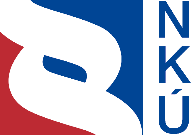 Kontrolní závěr z kontrolní akce19/21Závěrečný účet kapitoly státního rozpočtu Ministerstvo pro místní rozvoj za rok 2018, účetní závěrka Ministerstva pro místní rozvoj za rok 2018 a údaje předkládané Ministerstvem pro místní rozvojpro hodnocení plnění státního rozpočtu za rok 2018Kontrolní akce byla zařazena do plánu kontrolní činnosti Nejvyššího kontrolního úřadu (dále jen „NKÚ“) na rok 2019 pod číslem 19/21. Kontrolní akci řídila a kontrolní závěr vypracovala členka NKÚ Ing. Jaromíra Steidlová.Cílem kontroly bylo prověřit, zda Ministerstvo pro místní rozvoj při sestavení závěrečného účtu a při vedení účetnictví a sestavení účetní závěrky a předkládání údajů pro hodnocení plnění státního rozpočtu za rok 2018 postupovalo v souladu s příslušnými právními předpisy.Kontrolovaná osoba:Ministerstvo pro místní rozvoj (dále také „MMR“).Kontrolováno bylo období roku 2018 včetně souvisejících skutečností z let předchozích a roku následujícího.Kontrola byla prováděna u kontrolované osoby v době od září 2019 do dubna 2020.Kolegium   NKÚ   na svém XI. jednání, které se konalo dne 20. července 2020,schválilo   usnesením č. 8/XI/2020kontrolní   závěr   v tomto znění:Skládání účtů z hospodaření s majetkem státu:MMR za rok 2018Spolehlivost ÚZ ve struktuře dle jednotlivých výkazů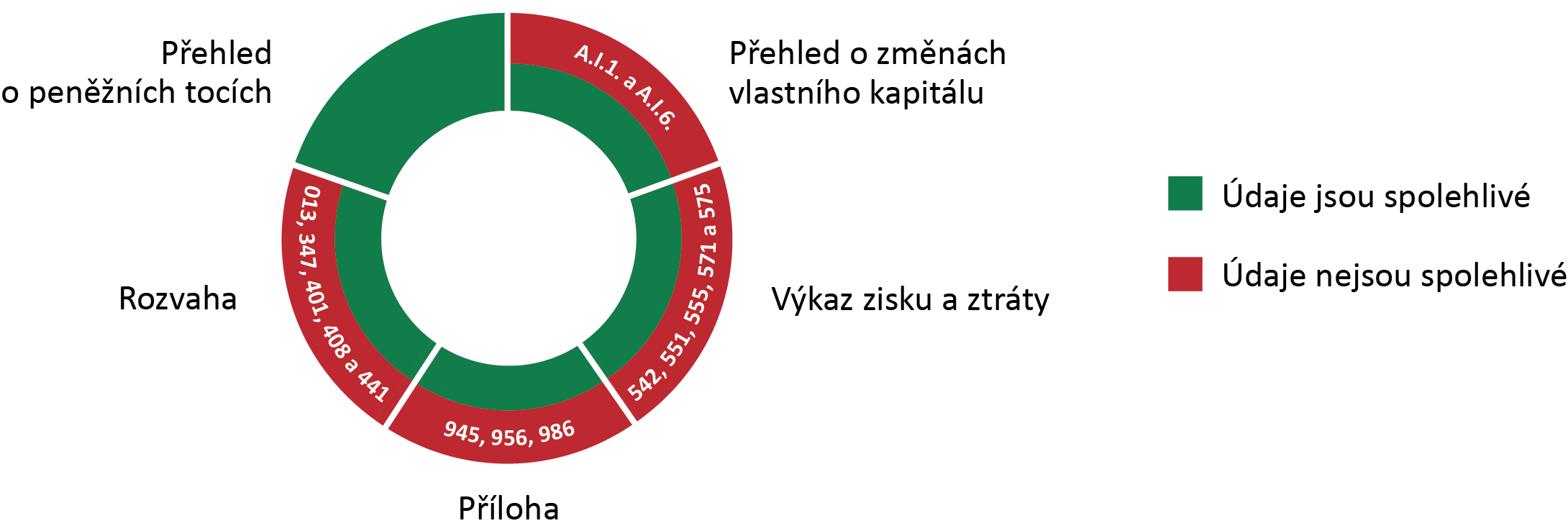 I. Shrnutí a vyhodnoceníNKÚ prověřil průkaznost účetního zpracování, spolehlivost finančních informací na výstupu z účetní jednotky MMR za rok 2018 a dodržování vybraných požadavků právních předpisů při hospodaření s majetkem státu. Řádnost těchto postupů je základem řádného finančního řízení v souladu se zákonem č. 320/2001 Sb., o finanční kontrole ve veřejné správě a o změně některých zákonů (zákon o finanční kontrole).1. Vedení účetnictví a spolehlivost údajů účetní závěrky MMR sestavené k 31. prosinci 2018MMR nevedlo v roce 2018 správné, úplné a průkazné účetnictví ve smyslu ustanovení § 8 zákona o účetnictví.V účetní závěrce MMR sestavené k 31. prosinci 2018 (dále také „ÚZ“) bylo kontrolou zjištěno, že některé informace MMR nevykázalo v souladu s právními předpisy upravujícími vedení účetnictví. V údajích za běžné účetní období byly zjištěny a vyčísleny nesprávnosti v celkové výši 5 425 mil. Kč. Blíže viz část IV.1. tohoto kontrolního závěru. 2. Údaje předkládané Ministerstvem pro místní rozvoj pro hodnocení plnění státního rozpočtu za rok 2018V údajích předložených MMR pro hodnocení plnění státního rozpočtu za rok 2018 byla zjištěna nesprávnost v celkové výši 11 mil. Kč (viz část IV.2. tohoto kontrolního závěru).3. Vyhodnocení opatření přijatých k nápravě nedostatků z kontrolní akce č. 17/08Vláda ČR stanovila usnesením ze dne 27. března 2018 č. 203 ke kontrolnímu závěru Nejvyššího kontrolního úřadu z kontrolní akce č. 17/08 (dále také „KA 17/08“) pro MMR 17 opatření přijatých k nápravě nedostatků. MMR z celkem 17 opatření přijatých k nápravě nedostatků realizovalo úplně a správně 11 opatření, 5 opatření realizovalo částečně a 1 opatření realizováno nebylo. Pokud by MMR například plně realizovalo opatření týkající se nesprávného nákladového účtu při účtování transferů, mohlo předejít nesprávnostem v ÚZ ve výši 659 mil. Kč.Vyhodnocení realizace těchto opatření: Blíže viz část IV.3. tohoto kontrolního závěru.4. 	Závěrečný účet kapitoly 317 – Ministerstvo pro místní rozvoj (dále také „317 MMR) za rok 20184.1 ShrnutíZa rok 2018 byly v souladu s vyhláškou č. 419/2001 Sb., o rozsahu, struktuře a termínech údajů předkládaných pro vypracování návrhu státního závěrečného účtu a o rozsahu a termínech sestavení návrhů závěrečných účtů kapitol státního rozpočtu, podkladem pro sestavení závěrečného účtu vstupní údaje v rozpočtovém systému, finanční výkazy a údaje analytických evidencí.4.2 VyhodnoceníNKÚ dlouhodobě upozorňuje na skutečnost, že rozsah informací, které jsou stanoveny vyhláškou č. 419/2001 Sb. jako povinně zveřejňované v závěrečném účtu kapitoly státního rozpočtu, nebyl po roce 2010 doplněn o další údaje, jejichž vykazování bylo účetní reformou v oblasti veřejných financí stanoveno a které o hospodaření s rozpočtovými prostředky v příslušném rozpočtovém roce vypovídají lépe než jen peněžní toky. Ukazují totiž nejen peněžní toky, ale i náklady a výnosy za příslušné rozpočtové období, nároky (pohledávky) a závazky existující ke konci rozpočtového roku a také potenciální nároky (podmíněné pohledávky) a potenciální závazky (podmíněné závazky).Všechny tyto informace umožňují podat celkový obraz o výsledku hospodaření v daném roce nezkreslený o ekonomické dopady a zátěže působící na jiná období. Zatímco např. odložení úhrady závazků vede u peněžně založeného systému, tedy i v případě finančních výkazů, k dosažení rozpočtově lepšího výsledku hospodaření, v akruálně založeném účetnictví takový postup k dosažení lepšího výsledku hospodaření nevede. Náklady zatíží výsledek hospodaření již při vzniku závazku, ne až v okamžiku jeho úhrady.V případě, že by výsledky rozpočtového hospodaření byly správcem kapitoly státního rozpočtu povinně hodnoceny na bázi peněžních toků i na akruální bázi, bylo by u MMR za rok 2018 uvedeno, že výsledné saldo peněžních toků dle finančních výkazů byl přebytek ve výši 2,01 mld. Kč a hospodářský výsledek běžného účetního období dle účetního výkazu zisku a ztráty byla ztráta ve výši −3,90 mld. Kč (blíže viz příloha č. 2 tohoto kontrolního závěru). Rozdíl mezi saldem peněžních toků dle finančních výkazů a hospodářským výsledkem běžného účetního období dle výkazu zisku a ztráty vznikl zejména tím, že MMR inkasovalo v roce 2018 peněžní prostředky od Národního fondu jako náhradu z rozpočtu Evropské unie za transfery předfinancované ze státního rozpočtu. Pohledávku za Národním fondem a s tím související výnos zaúčtovalo MMR již v předchozích letech. Tato situace je příkladem rozdílu mezi výnosy představujícími přírůstek ekonomického užitku a příjmy, které jsou reálným pohybem peněz.Současně by byly uvedeny i další informace, např. skutečnost, že dle ÚZ má MMR k rozvahovému dni podmíněné závazky ve výši 48,3 mld. Kč, které jsou tvořeny z 94,4 % dlouhodobými podmíněnými závazky z transferů z titulu již vydaných rozhodnutí o poskytnutí dotace, z 3,5 % dlouhodobými podmíněnými závazky ze soudních sporů, správních řízení a jiných řízení a z 2,1 % dlouhodobými podmíněnými závazky z jiných smluv. Všechny tyto podmíněné závazky představují potenciální nároky na rozpočty dalších období. Stejně tak informace z výkazu zisku a ztráty o výši nákladů z činnosti MMR (1,66 mld. Kč) nevypovídá o realizovaných výdajích na činnost (1,83 mld. Kč), ale o celkové spotřebě zdrojů na činnost MMR v roce 2018. Ze struktury těchto nákladů je zřejmé, že nejvýznamnější položkou z hlediska hodnoty jsou služby (36,46 % z celkových nákladů z činnosti) a z nich přes 50 % tvoří náklady na licence a podporu programového vybavení a datové služby a zpracování dat. Až druhé v pořadí jsou mzdové náklady, které tvoří 26,96 % z celkových nákladů z činnosti (blíže viz příloha č. 2 tohoto kontrolního závěru). Dle názoru NKÚ by povinné uvádění informací, jež vyplývají zejména z rozdílů mezi výsledky hospodaření vykazovanými na peněžní a na akruální bázi, vedlo ke zlepšení vypovídací schopnosti informací uváděných v závěrečném účtu kapitoly státního rozpočtu o výsledcích jejího hospodaření. Povinné komentování rozdílů mezi rozpočtovým a finančním účetnictvím v závěrečném účtu by přispělo k identifikování vzájemných souvislostí a propojení obou těchto systémů pro sledování plnění rozpočtu, a tím ve svém důsledku i k větší komplexnosti, transparentnosti a důvěryhodnosti skládání účtů z hospodaření s majetkem a peněžními prostředky státního rozpočtu. Podle názoru NKÚ se jedná o systémový nedostatek vyhlášky č. 419/2001 Sb., který není dáván k tíži MMR.5. Nedodržení základních povinností při hospodaření s majetkem státu MMR při pronájmu nebytových prostor na Staroměstském náměstí v Praze nesjednalo nájemné nejméně ve výši, která byla v daném místě a čase obvyklá. Navíc u tohoto nájemního vztahu neuplatnilo sjednané smluvní sankce vůči nájemci, přestože docházelo k dlouhodobému porušování sjednaných smluvních podmínek. Blíže viz část IV.5.1 tohoto kontrolního závěru.MMR nepřistoupilo k soudnímu vymáhání svého nároku v podobě pohledávky z titulu regresní úhrady ve výši přesahující 8 mil. Kč, čímž došlo k jejímu promlčení. Blíže viz část IV.5.2 tohoto kontrolního závěru.6. Vnitřní kontrolní systém (dále také „VKS“)Jedním z hlavních cílů finanční kontroly je zajistit správnost finančních a majetkových operací (tj. aby probíhaly v souladu s právními předpisy), průkaznost jejich účetního zpracování a spolehlivost informací o nich na výstupu. Informace o finančních a majetkových operacích realizovaných v roce 2018, které byly zveřejněny v ÚZ, nebyly ve všech případech spolehlivé. Jednotlivé kontrolní prvky, které jsou v rámci vnitřního kontrolního systému stanoveny právními předpisy pro zajištění spolehlivosti informací v účetní závěrce (inventarizace, interní audit, předběžná, průběžná a následná řídicí kontrola a schvalování účetní závěrky) nefungovaly v praxi tak, aby zajistily spolehlivost v celém rozsahu informací zveřejňovaných v ÚZ. Blíže viz část IV.6. tohoto kontrolního závěru.Na základě výsledků kontroly provádění řídicí kontroly u vybraných operací před vznikem a po vzniku závazku na soulad se zákonem o finanční kontrole byl vnitřní kontrolní systém MMR vyhodnocen jako účinný jen s mírnými nedostatky. NKÚ zjistil na kontrolním vzorku 186 finančních operací 9% chybovost. U faktur bylo v této souvislosti identifikováno riziko vzniku sankcí ze strany dodavatelů. Nedodržení původně stanovené doby splatnosti bylo zjištěno ve významném rozsahu a to u 19 % faktur z kontrolního vzorku 2 893 faktur. Blíže viz část IV.6. tohoto kontrolního závěru.Při kontrole vybraných operací při nakládání s majetkem na soulad s právními předpisy NKÚ zjistil závažné skutečnosti, kdy nebyl vnitřní kontrolní systém MMR účinný, neboť neidentifikoval postupy realizované v rozporu s právními předpisy ani neplnění některých zákonných povinností. Blíže viz část IV.5. tohoto kontrolního závěru.II. Informace o kontrolované oblastiMMR bylo zřízeno zákonem č. 2/1969 Sb., o zřízení ministerstev a jiných ústředních orgánů státní správy České republiky. Podle ustanovení § 14 tohoto zákona je MMR ústředním orgánem státní správy ve věcech regionální politiky, politiky bydlení, rozvoje domovního a bytového fondu a pro věci nájmu bytů a nebytových prostor, územního plánování a stavebního řádu, vyvlastnění, investiční politiky, cestovního ruchu a pohřebnictví. MMR spravuje finanční prostředky určené k zabezpečování politiky bydlení a regionální politiky státu a koordinuje činnosti ministerstev a jiných ústředních orgánů státní správy při zabezpečování politiky bydlení a regionální politiky státu, včetně koordinace financování těchto činností, pokud tyto prostředky přímo nespravuje. MMR zabezpečuje informační metodickou pomoc vyšším územním samosprávným celkům, městům, obcím a jejich sdružením a dále zajišťuje činnosti spojené s procesem zapojování územních samosprávných celků do evropských regionálních struktur.Dle zákona o majetku je MMR organizační složkou státu a dle zákona o účetnictví vybranou účetní jednotkou. Dle ustanovení § 10 odst. 1 rozpočtových pravidel je správcem rozpočtové kapitoly 317 – Ministerstvo pro místní rozvoj.V roce 2018 bylo MMR zřizovatelem dvou organizačních složek státu a dvou příspěvkových organizací.Přehled základních údajů z ÚZ a z výkazu pro hodnocení plnění rozpočtu správců kapitol a organizačních složek státu za rok 2018 (dále také „výkaz FIN 1-12 OSS“) vygenerovaného z rozpočtového systému je uveden v následujících tabulkách.Tabulka č. 1: 	Údaje ÚZ – rozvaha a výkaz zisku a ztráty (údaje za běžné účetní období)Zdroj: ÚZ.Pozn.: 	MMR v ÚZ vykázalo aktiva v hodnotě brutto ve výši 14 627 465 156,94 Kč upravené o korekce ve výši 1 409 428 728,30 Kč.Tabulka č. 2: 	Údaje ÚZ – informace o stavu účtů v knize podrozvahových účtů (údaje za běžné účetní období)Zdroj: ÚZ.Tabulka č. 3: Údaje z výkazu FIN 1-12 OSSZdroj: výkaz FIN 1-12 OSS.III. Rozsah kontrolyKontrolní akce byla kontrolou typu finanční audit a jejím cílem bylo prověřit, zda MMR při vedení účetnictví v roce 2018 a sestavení účetní závěrky k 31. prosinci 2018, při předkládání údajů pro hodnocení plnění státního rozpočtu a při sestavení závěrečného účtu za rok 2018 postupovalo v souladu s příslušnými právními předpisy.Kontrolovaný objem finančních prostředků a majetku představuje hodnotu aktiv, pasiv, nákladů, výnosů a podrozvahových účtů vykázaných v ÚZ a vyčíslených v tabulkách č. 1 a 2. Kontrola se zaměřila na činnosti a skutečnosti, které byly předmětem účetnictví a měly vliv na hodnotu kontrolovaných významných konečných zůstatků účtů v ÚZ, které měly vliv na hodnotu významných údajů předkládaných pro hodnocení plnění státního rozpočtu za rok 2018 a na závěrečný účet kapitoly státního rozpočtu 317 MMR za rok 2018.V oblasti vedení účetnictví se kontrola zaměřila na jeho správnost, úplnost, průkaznost a srozumitelnost. Prověřila dodržování směrné účtové osnovy a správnost používání účetních metod. U vybraných účetních případů byla provedena kontrola s cílem prověřit systém účtování a vykazování informací o skutečnostech, které jsou předmětem účetnictví. V případě údajů předkládaných pro hodnocení plnění státního rozpočtu bylo prověřováno, zda byla dodržena správnost třídění příjmů a výdajů rozpočtovou skladbou v oblasti druhového a odvětvového třídění dle vyhlášky č. 323/2002 Sb.Výběr položek účetní závěrky a údajů předkládaných MMR pro hodnocení plnění státního rozpočtu provedl NKÚ se zaměřením na vyhodnocená rizika nesprávnosti vykázaných údajů.U relevantních transakcí byl prověřován soulad s vybranými ustanoveními dalších právních předpisů, a to zejména s ustanoveními rozpočtových pravidel a zákona o majetku.V případě nově uzavřených smluv a objednávek bylo prověřováno jejich uveřejnění v registru smluv dle zákona č. 340/2015 Sb., o zvláštních podmínkách účinnosti některých smluv, uveřejňování těchto smluv a o registru smluv (zákon o registru smluv).Prověřován byl i soulad nastavení vnitřního kontrolního systému MMR se zákonem o finanční kontrole a jeho prováděcí vyhláškou č. 416/2004 Sb., kterou se provádí zákon č. 320/2001 Sb., o finanční kontrole ve veřejné správě a o změně některých zákonů (zákon o finanční kontrole), ve znění zákona č. 309/2002 Sb., zákona č. 320/2002 Sb. a zákona č. 123/2003 Sb., a to v rozsahu stanoveného předmětu a cíle kontrolní akce. U vybraných transakcí bylo prověřováno i provedení finanční kontroly a funkčnost vnitřního kontrolního systému.V rámci kontroly byla také vyhodnocena opatření přijatá k nápravě nedostatků zjištěných v rámci KA 17/08.Při kontrole závěrečného účtu kapitoly 317 MMR za rok 2018 bylo prověřováno, zda je závěrečný účet v souladu s požadavky vyhlášky č. 419/2001 Sb. i v souladu se skutečností, to znamená, zda vybrané údaje uváděné v závěrečném účtu jsou správné a úplné ve srovnání s finančními výkazy, s údaji v účetnictví, s údaji z účetních závěrek MMR a podřízených organizací v rámci kapitoly státního rozpočtu 317, s podklady jednotlivých věcně příslušných útvarů MMR a podřízených organizací a s jinými veřejně dostupnými zdroji, např. usneseními vlády ČR, veřejně přístupnými rejstříky apod.Pozn.: 	Všechny právní předpisy uvedené v tomto kontrolním závěru jsou aplikovány ve znění účinném pro kontrolované období.IV. Podrobné skutečnosti zjištěné kontrolou1. Nesprávnosti zjištěné v účetnictví a jejich dopad na účetní závěrku Kontrolou byly zjištěny nesprávnosti u jednotlivých položek ÚZ v návaznosti na jejich obsahové vymezení podle vyhlášky č. 410/2009 Sb., kterou se provádějí některá ustanovení zákona č. 563/1991 Sb., o účetnictví, ve znění pozdějších předpisů, pro některé vybrané účetní jednotky. Tyto nesprávnosti vznikly nesprávnou aplikací účetních metod a nedodržením některých dalších podmínek stanovených pro vedení účetnictví právními předpisy. V důsledku těchto nesprávností podalo MMR uživatelům ÚZ v níže uvedených případech významně zkreslené a nesprávné informace, které nebyly v souladu se skutečností.Dopad zjištěných a vyčíslených nesprávností na jednotlivé části ÚZ zobrazuje následující tabulka.Tabulka č. 4: Přehled vyčíslených nesprávností zjištěných v jednotlivých částech ÚZ (v tis. Kč)Zdroj: výpočet vypracoval NKÚ na základě dat získaných kontrolou.Pro posouzení spolehlivosti informací v účetní závěrce byla stanovena významnost neboli materialita ve výši 450 mil. Kč. Celková částka nesprávností, které byly v této ÚZ zjištěny a vyčísleny, tak dosáhla dvanáctinásobku stanovené hladiny významnosti.1.1 Nesprávný nákladový účet použitý pro účtování transferůMMR o podílu hrazeném ze státního rozpočtu v souvislosti s poskytováním dotací na projekty v rámci operačního programu Technická pomoc (dále „OPTP“) a Integrovaného regionálního operačního programu (dále „IROP“) účtovalo v celkové výši 659,1 mil. Kč nesprávně na účtu 575 – Náklady vybraných ústředních vládních institucí na předfinancování transferů namísto na účtu 571 – Náklady vybraných ústředních vládních institucí na transfery. Účet 575 – Náklady vybraných ústředních vládních institucí na předfinancování transferů je vyhláškou č. 410/2009 Sb. určen u OSS výhradně k vykazování nákladů z transferů, poskytovaných výsledně zejména z rozpočtu Evropské unie, které byly těmito OSS předfinancovány ze státního rozpočtu. 1.2 Opravy předcházejících účetních obdobíMMR provádělo řadu účetních oprav v souvislosti s realizací opatření přijatých MMR k nápravě nedostatků zjištěných v rámci KA č. 17/08 zejména v roce 2018. O těchto opravách však MMR v některých případech účtovalo nesprávně.Například opravu již v minulosti nadhodnocených nákladů z titulu odpisů provedlo MMR tak, že tyto náklady v účetním období 2018 znovu zaúčtovalo. Tím je znovu nadhodnotilo a v důsledku toho v ÚZ vykázalo v trojnásobné výši oproti skutečnosti. Tato nesprávnost měla vliv i na významný meziroční (v roce 2018 oproti roku 2017) nárůst nákladů vykazovaných na účtu 551 – Odpisy dlouhodobého majetku. MMR dále také například účtovalo o opětovném zařazení již dříve vyřazených majetkových položek souvisejících s používaným programovým vybavením, a to nesprávně na účet
401 – Jmění účetní jednotky. Nejednalo se však o nově pořízený majetek, ani majetek o nově nalezený, ale o sjednocení dílčích majetkových položek pod jedno inventární číslo. Proto mělo být správně účtováno na účet 073 – Oprávky software, a to ve výši již dříve zúčtovaných odpisů tohoto majetku.MMR dále také opravu účetních záznamů, které měly v předchozích účetních obdobích vliv na výši výsledku hospodaření a zároveň byly významné, nesprávně účtovalo a vykázalo na účtu 401 – Jmění účetní jednotky, případně na účtech nákladů namísto na účtu
408 – Opravy předcházejících účetních období a naopak opravu účetních záznamů, které nebyly významné, nesprávně účtovalo a vykázalo na účtu 408 – Opravy předcházejících účetních období namísto na účtu 406 – Oceňovací rozdíly při prvotním použití metody. V důsledku uvedených skutečností MMR v rozvaze v údajích za běžné účetní období podhodnotilo zůstatek účtu 013 – Software o 26,91 mil. Kč, zůstatek účtu 408 – Opravy předcházejících účetních období o 107,12 mil. Kč, zůstatek na položce C.III. Výsledek hospodaření o 1,09 mil. Kč a zůstatek účtu 406 – Oceňovací rozdíly při prvotním použití metody o 0,2 mil. Kč a nadhodnotilo zůstatek účtu 401 – Jmění účetní jednotky o 199,47 mil. Kč a ve výkazu zisku a ztráty v údajích za běžné účetní období nadhodnotilo zůstatek účtu
551 – Odpisy dlouhodobého majetku o 117,97 mil. Kč.Meziroční navýšení významnosti stanovené MMR pro účtování na podrozvahových účtechČÚS č. 701 – Účty a zásady účtování na účtech stanovuje pro některé vybrané účetní jednotky mimo jiné i to, kdy se informace považuje za významnou ve vztahu k účtování na podrozvahových účtech.Dle názoru NKÚ musí být významnost při účtování stanovena s ohledem na významnost při vykázání v ÚZ. Ustanovení o významnosti v ČÚS č. 701, a tím i uvedené ustanovení o významnosti pro účtování na podrozvahových účtech, musí proto být aplikována účetní jednotkou v pojetí tzv. „de minimis“. Tedy tak, aby účetní jednotkou použitý konkrétní způsob stanovení významnosti pro účtování zajistil i výsledné vykázání významných informací v účetní závěrce. Izolované a nepropojené zvažování významnosti pro účtování od významnosti pro vykázání v účetní závěrce by jinak mohlo zásadním způsobem vést k narušení hlavního smyslu výkaznictví, což je podat uživatelům účetní závěrky významné informace, o nichž bylo či mělo být účtováno. MMR významnost pro účtování na podrozvahových účtech stanovilo na úrovni jednotlivých účetních případů. S účinností od ledna 2018 takto stanovenou významnost výrazně zvýšilo, z částky přesahující 2 mil. Kč na částku přesahující 40 mil. Kč, a to bez analýzy dopadu na údaje vykazované v ÚZ.Tuto významnost pak v roce 2018 MMR aplikovalo i pro účtování o vedených soudních sporech s MMR, u nichž věcně příslušný útvar nevyloučil riziko neúspěchu, o plánovaném poskytnutí dotací na základě existence již vydaného rozhodnutí o poskytnutí dotace31 a o zástavách zapsaných do katastru nemovitostí na základě platných smluv o zřízení zástavního práva ve prospěch MMR. Kontrolou bylo zjištěno, že tato aplikace významnosti vedla v jednotlivých výše uvedených oblastech jen za souhrn vybraných kontrolovaných případů k nevykázání značného rozsahu skutečností v ÚZ. U soudních sporů vedených s MMR to bylo ve výši 346 mil. Kč, u plánovaného poskytnutí dotací dle existujících rozhodnutí ve výši 624 mil. Kč a u zajištění pohledávek ve formě zástavního práva zapsaného ve prospěch MMR ve výši 567 mil. Kč. Všechny tyto skutečnosti v souhrnné hodnotě přes 1,5 mld. Kč nebyly v ÚZ vykázány, přestože jsou dle názoru NKÚ významné. Z uvedeného je zřejmé, že stanovení významnosti pro účtování bez ohledu na významnost při vykázání v ÚZ vedlo v těchto konkrétních případech k významné neúplnosti informací v ÚZ.V důsledku této aplikace významnosti pro účtování tak MMR v příloze účetní závěrky vykázalo na podrozvahových účtech 956 – Ostatní dlouhodobé podmíněné závazky z transferů,
986 – Dlouhodobé podmíněné závazky ze soudních sporů, správních řízení a jiných řízení
a 945 – Dlouhodobé podmíněné úhrady pohledávek z přijatých zajištění nesrovnatelné, nesrozumitelné a nespolehlivé informace. Informace vykázané na těchto účtech k 31. prosinci 2018 nejsou srovnatelné s informacemi vykázanými k 31. prosinci 2017 v ÚZ, neboť MMR na jednom a tom samém řádku/položce přílohy účetní závěrky vykázalo ve sloupci „minulé účetní období“ konečný zůstatek účetních případů, u kterých částka v jednotlivém případě přesáhla 2 mil. Kč, a ve sloupci „běžné účetní období“ vykázalo konečný zůstatek účetních případů, u kterých částka v jednotlivém případě přesáhla 40 mil. Kč. Taková informace neumožňuje provést srovnání údajů za minulé a běžné období, resp. takové srovnání by mohlo vést uživatele k nesprávnému rozhodnutí. Informace vykázané na těchto účtech nejsou srozumitelné, neboť z přílohy účetní závěrky není zřejmé, jak významné skutečnosti MMR na podrozvahových účtech vykázalo a k jaké významné změně meziročně ve vykazování mezi účetními obdobími 2017 a 2018 na podrozvahových účtech došlo. Informaci o takové významné systémové změně mělo MMR komentovat v příloze účetní závěrky, neboť taková informace je významná pro správné pochopení údajů z podrozvahových účtů zveřejněných v účetní závěrce i pro jejich srovnatelnost.Informace vykázané na těchto účtech nejsou spolehlivé, neboť v důsledku tak vysoké významnosti stanovené pro účtování jednotlivých případů na podrozvahových účtech vykázalo MMR v příloze účetní závěrky významně neúplné informace. Při stanovení významnosti pro účtování na podrozvahových účtech mělo MMR vzít v úvahu také významnost těchto informací v ÚZ, a to v návaznosti na informační potřeby samotné účetní jednotky, externích uživatelů a také i informační povinnosti účetní jednotky stanovené právními předpisy.Z pohledu informačních potřeb samotné účetní jednotky jde například o užitečné informace o podmíněných závazcích vyplývajících ze soudních sporů, neboť tyto bývají na rozdíl od podmíněných závazků z transferů nejisté, a v důsledku toho rozpočtovatelné jen s určitou mírou pravděpodobnosti, což akcentuje interní potřebu jejich účetního sledování. Z pohledu informačních potřeb externích uživatelů jde například o podmíněné závazky a o podmíněné pohledávky z transferu, který se z části nebo zcela týká prostředků ze zahraničí, neboť v souladu s účetní regulací je o nich účetní jednotka povinna účtovat vždy tzn. bez ohledu na významnost.Z pohledu informačních povinností stanovených právními předpisy je významná skutečnost, že informace o podmíněných pohledávkách a závazcích vykazované v příloze účetní závěrky jsou údaji vstupujícími do souhrnných účetních výkazů za Českou republiku, které zpracovává Ministerstvo financí, a to na základě zákona o účetnictví a vyhlášky č. 312/2014 Sb., o podmínkách sestavení účetních výkazů za Českou republiku (konsolidační vyhláška státu). Uživatelem účetních informací individuální účetní závěrky je tak v daném případě MF na vstupu do souhrnných výkazů za Českou republiku a na výstupu i jejich externí uživatelé. Prostřednictvím souhrnných účetních výkazů za Českou republiku plní Ministerstvo financí navíc také svoji povinnost zveřejňovat informace o podmíněných závazcích a o dalších potenciálních povinnostech k plnění s předpokládaným významným dopadem na veřejné finance stanovenou zákonem č. 23/2017 Sb., o pravidlech rozpočtové odpovědnosti.Z výše uvedeného je zřejmé, že se v těchto případech jedná o skutečnosti, které jsou významné nejen z hlediska hodnoty, ale i vzhledem k jejich povaze. MMR proto musí tyto informace považovat za významné, aby mohlo řádně plnit uvedené informační povinnosti a uspokojovat informační potřeby uživatelů účetní závěrky. 1.4 Neúčtování o významných podmíněných závazcích ze soudních sporůS MMR jako žalovaným byly v účetním období 2018 vedeny soudní spory, u nichž žalovaná částka v některých jednotlivých případech převyšovala významnost 40 mil. Kč stanovenou ministerstvem pro účtování o podmíněných závazcích a současně u nich věcně příslušný útvar MMR nevyloučil riziko neúspěchu v soudním sporu. MMR o riziku z některých těchto soudních sporů neúčtovalo a nevykázalo jej v ÚZ na účtu 986 – Dlouhodobé podmíněné závazky ze soudních sporů, správních řízení a jiných řízení. V důsledku této skutečnosti MMR v příloze ÚZ v údajích za běžné účetní období podhodnotilo zůstatek účtu 986 – Dlouhodobé podmíněné závazky ze soudních sporů, správních řízení a jiných řízení o 288 mil. Kč.1.5 Nesprávné účtování o rezerváchMMR účtovalo o tvorbě rezerv na odvod a penále v souvislosti s porušením rozpočtové kázně až v okamžiku, kdy již MMR vznikl konkrétní vyčíslený závazek vůči příslušnému finančnímu úřadu a související náklad z titulu odvodu a penále za porušení rozpočtové kázně vyplývající z pravomocného platebního výměru. V důsledku této skutečnosti MMR v rozvaze v údajích za běžné účetní období nadhodnotilo zůstatek účtu 441 – Rezervy o 154 mil. Kč a podhodnotilo zůstatek účtu 347 – Závazky k vybraným ústředním vládním institucím o stejnou částku a ve výkazu zisku a ztráty v údajích za běžné účetní období nadhodnotilo zůstatek účtu 555 – Tvorba a zúčtování rezerv o 54,2 mil. Kč a o stejnou částku podhodnotilo zůstatek účtu 542 – Jiné pokuty a penále.1.6 Nesprávnosti v přehledu o změnách vlastního kapitáluV přehledu o změnách vlastního kapitálu byly zjištěny významné nesprávnosti s významným dopadem na tento účetní výkaz, jež tvoří součást ÚZ. Vlivem těchto nesprávností podalo MMR uživatelům ÚZ významně zkreslené a nesprávné informace o pohybech vlastního kapitálu. Z takto nesprávně sestaveného účetního výkazu je možné získat informaci například o tom, že MMR v průběhu účetního období 2018:pozbývalo formou změny příslušnosti hospodařit s majetkem státu nebo formou zániku vlastnického práva státu podle zákona o majetku nebo podle jiného právního předpisu majetek v hodnotě přesahující 492 mil. Kč, ve skutečnosti však měla být tato částka minimálně o 208 mil. Kč nižší. MMR totiž účetní případy týkající se zejména odvodů vratek z dotací na vypořádací účet Ministerstva financí a poskytování peněžních prostředků zřízeným příspěvkovým organizacím vykazovalo v přehledu o změnách vlastního kapitálu nesprávně na položce A.I.1. Změna, vznik nebo zánik příslušnosti hospodařit s majetkem státu;nabývalo formou změny příslušnosti hospodařit s majetkem státu nebo formou vzniku vlastnického práva státu podle zákona o majetku nebo podle jiného právního předpisu majetek v hodnotě přesahující 550 mil. Kč, ve skutečnosti však měla být tato částka minimálně o 401 mil. Kč nižší. Tato nesprávnost souvisela s nesprávným účtováním oprav předcházejících účetních období (v podrobnostech viz část IV.1.2 tohoto kontrolního závěru);provádělo opravy předcházejících účetních období s vlivem na zvýšení stavu vlastního kapitálu v hodnotě přesahující 245 mil. Kč, ve skutečnosti však měla být tato částka minimálně o 229 mil. Kč vyšší. Tato nesprávnost souvisela s nesprávným účtováním oprav předcházejících účetních období (v podrobnostech viz část IV.1.2 tohoto kontrolního závěru).1.7 Neúčtování o převodu schváleného výsledku hospodařeníMMR počínaje rokem 2017 nepřevádí schválený výsledek hospodaření za předchozí rok z účtu 431 – Výsledek hospodaření ve schvalovacím řízení na účet 432 – Výsledek hospodaření předcházejících účetních období k okamžiku schválení účetní závěrky, nýbrž jej převádí až v rámci nastavení počátečních stavů nového účetního období (tj. k 1. lednu roku následujícího po roce, ve kterém došlo ke schválení účetní závěrky). MMR tak neúčtuje o skutečnostech, které jsou předmětem účetnictví do období, s nímž tyto skutečnosti časově a věcně souvisí. V důsledku této skutečnosti MMR v rozvaze v údajích za běžné účetní období nadhodnotilo zůstatek účtu 432 – Výsledek hospodaření předcházejících účetních období o 3 284 mil. Kč a podhodnotilo zůstatek účtu 431 – Výsledek hospodaření ve schvalovacím řízení o stejnou částku.1.8 Neúčtování o vzniku podmíněné pohledávky z předfinancování transferůMMR poskytlo v roce 2018 dotaci v rámci operačního programu Praha – pól růstu a neúčtovalo přitom o vzniku podmíněné pohledávky za Evropskou unií z titulu předfinancování této dotace ze státního rozpočtu. V důsledku této skutečnosti MMR v příloze ÚZ v údajích za běžné účetní období podhodnotilo zůstatek účtu 911 – Krátkodobé podmíněné pohledávky z předfinancování transferů o 99 mil. Kč. 1.9 Nesprávná výše podmíněných závazků z transferůMMR v průběhu roku 2018 snižovalo v nesprávné výši hodnotu podmíněných závazků z transferů v souvislosti s průběžným vyplácením dotací. Na kontrolním vzorku bylo zjištěno, že MMR vyplatilo dotace ve výši 86,2 mil. Kč, avšak výši souvisejících podmíněných závazků z transferů snížilo pouze o částku ve výši 45,5 mil. Kč.Dále také bylo kontrolou zjištěno, že MMR neúčtovalo o existenci dlouhodobého podmíněného závazku ve výši 40,3 mil. Kč z titulu vydaného rozhodnutí o poskytnutí dotace, a to na tu část dotace, která měla být poskytnuta ze státního rozpočtu a byla ve výši, která převyšovala významnost pro účtování na podrozvahových účtech, kterou si MMR stanovilo.V důsledku těchto skutečností MMR v příloze ÚZ v údajích za běžné účetní období nadhodnotilo zůstatek účtu 956 – Ostatní dlouhodobé podmíněné závazky z transferů o 0,4 mil. Kč. 1.10	Nesprávné účtování o refundaci vynaložených nákladů a o převodu těchto peněžních prostředků na vypořádací účet Ministerstva financíMMR o přijaté náhradě v minulosti vynaložených nákladů ve výši 51 mil. Kč neúčtovalo výsledkově na účtu 675 – Výnosy vybraných ústředních vládních institucí z předfinancování transferů a o převodu uvedené částky na vypořádací účet Ministerstva financí neúčtovalo na účtu 401 – Jmění účetní jednotky. V důsledku těchto skutečností MMR v rozvaze v údajích za běžné účetní období nadhodnotilo zůstatek účtu 401 – Jmění účetní jednotky o 51 mil. Kč a o stejnou částku ve výkazu zisku a ztráty v údajích za běžné účetní období podhodnotilo zůstatek účtu 675 – Výnosy vybraných ústředních vládních institucí z předfinancování transferů.    1.11 Účtování o vratce z finančního vypořádání a vykázání neexistujícího závazkuMMR nezaúčtovalo a následně nevykázalo celou částku představující vratku z finančního vypořádání předloženého  bankovní institucí  na účtu 401 – Jmění účetní jednotky. MMR dále vykázalo na účtu 347 – Závazky k vybraným ústředním vládním institucím závazek ve výši 17 mil. Kč vůči Ministerstvu financí z titulu převodu vratek z uvedeného finančního vypořádání na příjmový účet státního rozpočtu. Ve skutečnosti se však nejednalo o závazek vůči Ministerstvu financí, ale o bankovní poplatky uhrazené Ministerstvem pro místní rozvoj bankovní instituci. V důsledku těchto skutečností MMR v rozvaze v údajích za běžné účetní období nadhodnotilo zůstatek účtu 401 – Jmění účetní jednotky o 43 mil. Kč a zůstatek účtu 347 – Závazky k vybraným ústředním vládním institucím o 17 mil. Kč.  1.12 Časové rozlišeníMMR o nákladech, které se zčásti nebo zcela týkaly následujícího účetního období, účtovalo nesprávně do nákladů roku 2018 na účet 518 – Ostatní služby, a tyto náklady tak časově nerozlišilo. V důsledku této skutečnosti MMR v rozvaze v údajích za běžné účetní období podhodnotilo zůstatek účtu 381 – Náklady příštích období o 29 mil. Kč a o stejnou částku ve výkazu zisku a ztráty v údajích za běžné účetní období nadhodnotilo zůstatek účtu 
518 – Ostatní služby.1.13 Nesprávnosti v přehledu o peněžních tocíchMMR v přehledu o peněžních tocích vykázalo nesprávnou výši stavu peněžních prostředků k rozvahovému dni, a to o 6,5 mil. Kč vyšší, než odpovídalo skutečnému stavu. Tato nesprávnost byla způsobena zejména nesprávným algoritmem výpočtu položky A.II.2. Změna stavu krátkodobých závazků, kdy MMR při vylučování některých nepeněžních transakcí tyto naopak opětovně načetlo a dále též zahrnutím změny stavu závazků z titulu zdravotního pojištění, sociálního zabezpečení a zúčtování daní na položku A.II.1. Změna stavu krátkodobých pohledávek při současném správném vykázání i na položce A.II.2. Změna stavu krátkodobých závazků.2. 	Nesprávnosti zjištěné v údajích předkládaných Ministerstvem pro místní rozvoj pro hodnocení plnění státního rozpočtu za rok 2018V údajích předkládaných pro hodnocení plnění státního rozpočtu za rok 2018 se pozitivně projevilo opatření přijaté k nápravě zjištění z KA č. 17/08. MMR v roce 2018 zatřiďovalo výdaje z titulu poskytnutí dotace ve prospěch národních subjektů na správné funkční třídění (paragrafy) dle rozpočtové skladby, což se projevilo ve výrazné meziroční změně ve vykázaných hodnotách. V roce 2018 byly nejvýznamnější z hlediska hodnoty výdaje MMR do oblasti územního plánování, což odpovídá kontrolované skutečnosti. Oproti tomu v roce 2016 i 2017 MMR vykazovalo, že jeho nejvýznamnější výdaje z hlediska hodnoty jsou vynakládány na mezinárodní spolupráci, což skutečnosti neodpovídalo (viz příloha č. 1 tohoto kontrolního závěru).V údajích předkládaných pro hodnocení plnění státního rozpočtu za rok 2018 byla zjištěna celková nesprávnost pouze ve výši 11 mil. Kč, a to ve výdajích. Na této nesprávnosti má největší podíl nesprávné zatřídění výdaje za nákup roční licence k programovému vybavení na položku rozpočtové skladby 6111 – Programové vybavení (kapitálový výdaj) namísto na položku 5172 – Programové vybavení (běžný výdaj) ve výši 7,6 mil. Kč.NKÚ nezjistil žádné skutečnosti svědčící o tom, že údaje předkládané Ministerstvem pro místní rozvoj pro hodnocení plnění státního rozpočtu za rok 2018 by nebyly tříděny ve všech významných ohledech v souladu s vyhláškou č. 323/2002 Sb.3. 	Vyhodnocení opatření přijatých k nápravě nedostatků zjištěných 
kontrolní akcí NKÚ č. 17/08Cílem KA č. 17/08 bylo prověřit, zda MMR při sestavení závěrečného účtu a při vedení účetnictví a sestavení účetní závěrky a předkládání údajů pro hodnocení plnění státního rozpočtu za rok 2016 postupovalo v souladu s příslušnými právními předpisy.Usnesením vlády ČR ze dne 27. března 2018 č. 203 bylo MMR uloženo realizovat stanovená opatření přijatá k nápravě nedostatků. Výsledky KA č. 17/08 se dne 10. května 2018 dále zabýval kontrolní výbor Poslanecké sněmovny Parlamentu České republiky, který svým usnesením č. 32 z 8. schůze ze dne 10. května 2018 požádal MMR o předložení vyhodnocení opatření přijatých k nápravě nedostatků a zároveň podal NKÚ podnět k provedení kontroly závěrečného účtu kapitoly státního rozpočtu Ministerstvo pro místní rozvoj za rok 2018. MMR dne 13. prosince 2018 informovalo předsedu kontrolního výboru Poslanecké sněmovny Parlamentu České republiky o opatřeních přijatých k nápravě nedostatků. NKÚ kontrolou zjistil a vyhodnotil, že MMR z celkem 17 opatření realizovalo úplně a správně 11 opatření, 5 opatření realizovalo částečně a 1 opatření realizováno nebylo.V roce 2018 přetrvávaly zejména nedostatky v účtování o nákladech z transferů u projektů OPTP a IROP (nesprávná volba účtu 575 – Náklady vybraných ústředních vládních institucí na předfinancování transferů namísto účtu 571 – Náklady vybraných ústředních vládních institucí na transfery), nedostatky v aplikaci účetní metody odpisování dlouhodobého majetku a nesprávnosti v závěrečném účtu kapitoly 317 MMR. Pokud by MMR například plně realizovalo přijaté opatření týkající se nesprávného nákladového účtu při účtování transferů, tj. pokud by upravené postupy účtování aplikovalo i na projekty OPTP a IROP, mohlo předejít nesprávnostem v ÚZ ve výši 659 mil. Kč.4. 	Závěrečný účet kapitoly 317 MMR za rok 2018 a kontrola souladu tohoto závěrečného účtu s vyhláškou č. 419/2001 Sb., s finančními výkazy, účetnictvím a dalšími podkladyPři kontrole závěrečného účtu kapitoly 317 MMR za rok 2018 byla ověřena správnost a úplnost údajů a číselných hodnot uvedených v průvodní zprávě, v číselných sestavách a v tabulkových přílohách.V závěrečném účtu kapitoly 317 MMR za rok 2018 kontrola zjistila neúplnost povinně uváděných údajů, a to v rozsahu:nekomentování převodů z vlastních fondů do příjmů kapitoly (v celkové výši 783 tis. Kč) včetně uvedení jejich věcného účelu zapojení do rozpočtu příjmů a jejich využití, neuvedení přínosu realizovaných zahraničních pracovních cest (např. MMR realizovalo 422 zahraničních cest) pro činnost MMR, řízených OSS a PO (v celkové výši 15,3 mil. Kč),neuvedení přehledu a zdůvodnění zálohových plateb MMR a OSS, které mají k datu účetní závěrky konečný zůstatek (v celkové výši 271 tis. Kč),neuvedení koncesních smluv, jejich celkové částky, komentování případných změn a vyhodnocení výdajů kapitoly, které vyplývají z koncesních smluv; NKÚ zjistil, že byla uzavřena jedna koncesní smlouva, na jejímž základě byly v roce 2018 hrazeny výdaje ve výši 21,8 tis. Kč.Dále bylo zjištěno, že v některých případech zveřejněné údaje neodpovídaly údajům prezentovaným v ÚZ a ve finančních výkazech; byly zjištěny i nesprávnosti zveřejněných číselných a věcných údajů v důsledku např. chybného výpočtu, zápisu nebo přenosu z podkladů věcných odborů a podřízených organizací. Svým rozsahem a charakterem odpovídaly tyto nesprávnosti nesprávnostem zjištěným v KA č. 17/08. V některých případech se jednalo o významnější nesprávnosti spočívající například v záměně příjmů s výdaji, uvedení nesprávných zůstatků na bankovních účtech MMR, nesprávném vyčíslení nákladovosti a efektivnosti na jednoho zaměstnance. V souhrnu však neměly tyto nesprávnosti dopad na celkovou vypovídací schopnost závěrečného účtu.5. Nedodržení základních povinností při hospodaření s majetkem státu5.1 Pronájem majetku  MMR je příslušné hospodařit s nebytovým prostorem na Staroměstském náměstí v Praze. V roce 2013 vyhlásilo veřejnou obchodní soutěž, do které se přihlásili dva navrhovatelé, z nichž jednoho MMR vyloučilo a s druhým uzavřelo v únoru 2014 nájemní smlouvu (dále jen „Smlouva“) na dobu určitou v trvání 8 let. Účelem pronájmu je provozování restauračního zařízení, pronajatá plocha činila 674 m2. 5.1.1 Technické zhodnocení majetku Nájemce se ve Smlouvě zavázal provést rekonstrukci předmětu pronájmu ve výši 14,8 mil. Kč bez DPH. MMR se ve Smlouvě zavázalo zaplatit nájemci v případě předčasného ukončení Smlouvy ze své strany poměrnou část investice. V této souvislosti NKÚ upozorňuje na skutečnost, že část investice týkající se například vybavení restaurace nemůže být výdajem MMR s ohledem na ustanovení § 45 odst. 1 rozpočtových pravidel, neboť se nejedná o výdaje související s činnostmi, které jsou MMR jako organizační složce státu vymezeny zákonem. Ministerstvu pro místní rozvoj žádný zákon neukládá a ani neumožňuje provozovat restaurační činnost. V případě předčasného ukončení Smlouvy ze strany MMR a s tím souvisejících povinností MMR zaplatit poměrnou část investice hrozí riziko vynaložení neoprávněných výdajů.5.1.2 Smluvní sankce za neplnění podmínekMMR si ve Smlouvě stanovilo mj. následující podmínky, a to včetně případných sankcí při jejich nedodržení:možnost rezervace části pronajímaných prostor, zajistit minimální 80% podíl české kuchyně,nabízet každý pracovní den dvě denní menu za cenu do 100 Kč za jedno menu.Kontrolou NKÚ bylo zjištěno, že i když nájemce dlouhodobě neplnil veškeré jemu stanovené povinnosti, MMR vůči němu neuplatnilo žádné smluvní sankce za porušování sjednaných smluvních podmínek. Přitom povinnost požadovat sjednané smluvní sankce ukládá organizačním složkám státu ustanovení § 14 odst. 5 zákona o majetku.5.1.3 Cena v místě a čase obvykláMMR ve Smlouvě sjednalo měsíční nájemné za užívání prostor o výměře 674 m2 ve výši 210 tis. Kč bez DPH, tj. ve výši 3,7 tis. Kč/m2/rok a 2,5 mil. Kč/rok. Jednalo se o nájemné, které současně odpovídalo návrhu, který předložil MMR vítězný navrhovatel. Takto sjednané nájemné dle textu uvedeného ve Smlouvě „… odpovídá tržnímu nájemnému v lokalitě Prostor…“ a zároveň bylo sjednáno s přihlédnutím k hodnotě rekonstrukce provedené nájemcem. Smlouva obsahuje možnost zvyšování nájemného dle vývoje indexu spotřebitelských cen.MMR nesplnilo povinnosti stanovené v § 27 odst. 3 zákona o majetku, a tedy že u tohoto pronájmu nebytových prostor v lokalitě Staroměstské náměstí, Praha 1, za účelem provozování restauračního zařízení nesjednalo nájemné nejméně ve výši, která je v daném místě a čase obvyklá.NKÚ zjistil z veřejně dostupných zdrojů, že v Praze v lokalitě Staroměstské náměstí a okolí se v roce 2014 pronajímaly obdobné nebytové prostory s podobným využitím za 23 až 27 tis. Kč/m2/rok. NKÚ při porovnání ceny nájemného v místě a čase obvyklé zohlednil způsob využívání ministerstvem pronajímaných ploch v budově na Staroměstském náměstí v Praze a do ceny započetl i část hodnoty rekonstrukce provedené nájemcem. Provedeným výpočtem bylo zjištěno, že výše ročního nájmu za nebytové prostory na Staroměstském náměstí v Praze měla v době sjednání Smlouvy činit cca 10,6 mil. Kč.Roční nájem, který MMR za tyto prostory na Staroměstském náměstí inkasovalo, byl i po započtení části hodnoty rekonstrukce provedené nájemcem nižší než roční nájem, sjednaný jiným pronajímatelem za pronájem více jak 3x menší pronajímané plochy v méně lukrativní lokalitě – v ulici Rytířská, Praha 1. V důsledku této skutečnosti dochází k neodůvodněnému snížení výnosu z majetku státu o částku téměř 7 mil. Kč ročně, a tedy k datu ukončení kontroly o částku přesahující 41 mil. Kč. O tuto částku tak byly neodůvodněně sníženy příjmy státního rozpočtu.5.2 Nakládání s pohledávkouNKÚ zjistil, že výše pohledávky, kterou mělo MMR za vyšším územním samosprávným celkem, přesáhla 8 mil. Kč. Pohledávka vznikla z titulu regresní úhrady dle ustanovení § 16 odst. 1 zákona č. 82/1998 Sb., o odpovědnosti za škodu způsobenou při výkonu veřejné moci rozhodnutím nebo nesprávným úředním postupem a o změně zákona České národní rady č. 358/1992 Sb., o notářích a jejich činnosti (notářský řád). MMR neuplatnilo nárok z této pohledávky ve stanovené lhůtě u soudu. MMR tak v rozporu s ustanovením § 14 zákona o majetku nevyužilo veškeré možné právní prostředky při uplatňování svých práv. V tomto případě MMR včas nepřistoupilo k soudnímu vymáhání dlužné částky, čímž došlo k promlčení pohledávky. 6. Vnitřní kontrolní systém6.1 InventarizacePři kontrole bylo zjištěno, že některé kontrolní mechanismy v systému vedení účetnictví nefungovaly dostatečně spolehlivě, zejména inventarizace. MMR při inventarizaci nezjistilo, že:na účtu 347 – Závazky k vybraným ústředním vládním institucím vykazuje i závazek, který ve skutečnosti závazkem MMR nebyl (blíže viz část IV.1.11 tohoto kontrolního závěru),na účtu 377 – Ostatní krátkodobé pohledávky vykazuje i pohledávku, která přestala právně existovat,na účtu 389 – Dohadné účty pasivní a na účtu 373 – Krátkodobé poskytnuté zálohy na transfery vykazuje poskytnuté zálohy na transfery, přestože účetní případy vykazované na těchto účtech již byly v minulosti vyúčtovány.U některých podrozvahových pohledávek a závazků MMR neprovedlo zjištění skutečného stavu inventurou (blíže viz část IV.1.4, IV.1.8 a IV.1.9 tohoto kontrolního závěru).Inventarizační rozdíly, které MMR při inventarizaci zjistilo, nevyúčtovalo ve všech případech do účetního období, za které se inventarizací ověřoval stav majetku a závazků. Jednalo se například o zjištěný inventarizační rozdíl ve výši 14 mil. Kč způsobený nesprávným opakovaným, tzn. dvojím odúčtováním podmíněné pohledávky z předfinancování transferů. V důsledku této skutečnosti MMR v příloze ÚZ v údajích za běžné účetní období podhodnotilo zůstatek účtu 911 – Krátkodobé podmíněné pohledávky z předfinancování transferů o 14 mil. Kč. Inventarizace tak na MMR nebyla provedena v souladu se zákonem o účetnictví. V důsledku výše uvedených skutečností MMR v roce 2018 nevedlo úplné, správné a průkazné účetnictví ve smyslu ustanovení § 8 odst. 1, 2 a 3 zákona o účetnictví.6.2 Interní auditŽádný z interních auditů provedených v roce 2018 se nezaměřil na to, zda údaje vykázané v účetních výkazech věrně zobrazují majetek, zdroje jeho financování a hospodaření s ním. Roční zpráva o výsledcích interního auditu MMR za rok 2018 neobsahovala v rozporu s ustanovením § 31 odst. 3 písm. a) zákona o finanční kontrole zhodnocení kvality vnitřního kontrolního systému. Zpráva o výsledcích finančních kontrol MMR za rok 2018 za OSS MMR nebyla v rozporu s § 32 odst. 1 písm. a) zákona o finanční kontrole a přílohou č. 1a vyhlášky č. 416/2004 Sb. zpracována v požadované struktuře a rozsahu (chybělo uvedení zhodnocení výsledků řídicí kontroly a zhodnocení přiměřenosti a účinnosti vnitřního kontrolního systému). 6.3	Předběžná, průběžná a následná řídicí kontrola pro zajištění spolehlivosti informací o prováděných majetkových a finančních operacích na výstupuNěkteré informace v ÚZ nejsou dle názoru NKÚ spolehlivé. Kontrolou byly zjištěny nesprávnosti v ÚZ v celkové výši 5,4 mld. Kč s významným dopadem na ÚZ (blíže viz část I.1. tohoto kontrolního závěru). Na základě těchto skutečností vyhodnotil NKÚ nespolehlivost některých údajů v ÚZ. V důsledku této skutečnosti MMR nevedlo v roce 2018 úplné, správné a průkazné účetnictví ve smyslu ustanovení § 8 odst. 2, 3 a 4 zákona o účetnictví (blíže viz část IV.1. a IV.6.1 tohoto kontrolního závěru).6.4 Schvalování účetní závěrkyÚčetní závěrka MMR za rok 2018 byla Ministerstvem pro místní rozvoj schválena. Proces schvalování účetní závěrky byl v souladu s požadavky vyhlášky č. 220/2013 Sb., o požadavcích na schvalování účetních závěrek některých vybraných účetních jednotek. To ale nevedlo k zajištění spolehlivosti informací v ÚZ v celém jejím rozsahu.6.5 Řídicí kontrola před vznikem a po vzniku závazkuMMR má stanoveno velké množství příkazců operací, správců rozpočtu i hlavních účetních. Pověření k výkonu předběžné řídicí kontroly je jednotlivým odpovědným osobám vystaveno na určitou kombinaci rozpočtového paragrafu a položky s tím, že některé odpovědné osoby mají i několik platných pověření. Zorientovat se ve velkém množství odpovědných osob a jejich pověření je o to složitější, že na formulářích dokládajících provedení předběžné řídicí kontroly neuvádějí příkazci operace své jméno, ale pouze podpis.Kontrolou bylo prověřeno provádění předběžné řídicí kontroly při správě veřejných výdajů před vznikem závazku ve smyslu ustanovení § 13 vyhlášky č. 416/2004 Sb., a to v rozsahu 71 připravovaných operací. Na tomto kontrolním vzorku bylo zjištěno, že:v šesti případech příkazce operace schválil připravované operace v době, kdy neměl k tomuto úkonu platné pověření, z toho ve třech případech bylo pověření příkazci operace dodatečně vystaveno, ve zbylých třech případech nikoliv;v jednom případě nebyla vůbec provedena předběžná kontrola při řízení veřejných výdajů před vznikem závazku správcem rozpočtu a v jednom případě správce rozpočtu schválil připravovanou operaci v době, kdy ještě neměl k tomuto úkonu platné pověření.Kontrolou bylo dále prověřeno provádění předběžné řídicí kontroly při správě veřejných výdajů po vzniku závazku ve smyslu ustanovení § 14 vyhlášky č. 416/2004 Sb., a to v rozsahu 115 finančních operací. Na tomto kontrolním vzorku bylo zjištěno, že:v pěti případech příkazce operace schválil veřejné výdaje v době, kdy neměl k tomuto úkonu platné pověření, z toho ve dvou případech bylo pověření příkazci operace dodatečně vystaveno, a to ještě před samotnou úhradou faktury, ve zbylých třech případech pověření ani dodatečně vystaveno příkazci operace nebylo;ve čtyřech případech hlavní účetní schválil veřejné výdaje v rozsahu, na který neměl platné pověření (schvaloval i veřejné výdaje, které nesouvisely s cestovními náhradami, které jako jediné schvalovat mohl). Na vzorku 186 finančních operací tak byla zjištěna 9% chybovost v provádění předběžné řídicí kontroly před a po vzniku závazku. Na základě této skutečnosti NKÚ vyhodnotil, že VKS je v této oblasti účinný s mírnými nedostatky.Při kontrole bylo současně zjištěno, že MMR v roce 2018 hradilo některé faktury po datu jejich splatnosti, a to ve významném rozsahu. Z kontrolního vzorku 2 893 faktur MMR nedodrželo původně stanovenou dobu splatnosti u 565 případů (tj. u 19 % faktur), přičemž překročení doby splatnosti ve výši do 30 dní bylo u 555 případů, u 10 případů byla doba splatnosti překročena o 31 až 60 dní. Jednou z příčin úhrad faktur po datu jejich splatnosti bylo pozdní zahájení předběžné řídicí kontroly po vzniku závazku, v řadě případů až po měsíci po obdržení faktury. Pozdní úhrady faktur vyvolávají riziko sankcí ze strany dodavatelů.6.6 Kontrola vybraných majetkových operací na soulad s právními předpisyVnitřní kontrolní systém MMR v oblastech uvedených v části IV.5 tohoto kontrolního závěru nezabránil vzniku závažných skutečností, neidentifikoval je a ani je neodstranil.Seznam zkratek317 MMR	kapitola státního rozpočtu 317 – Ministerstvo pro místní rozvojČR	Česká republika DPH	daň z přidané hodnotyIROP	Integrovaný regionální operační program KA	kontrolní akce Nejvyššího kontrolního úřaduMF 	Ministerstvo financíMMR 	Ministerstvo pro místní rozvojNKÚ	Nejvyšší kontrolní úřadOPTP	operační program Technická pomocOSS	organizační složka/složky státuPO	příspěvková/příspěvkové organizaceRP	položka rozpočtové skladbyÚZ	účetní závěrka MMR sestavená k 31. prosinci 2018výkaz FIN 1-12 OSS	výkaz pro hodnocení plnění rozpočtu správců kapitol a organizačních složek státu za rok 2018VKS	vnitřní kontrolní systémPříloha č. 1Vývoj výdajů dle odvětvového třídění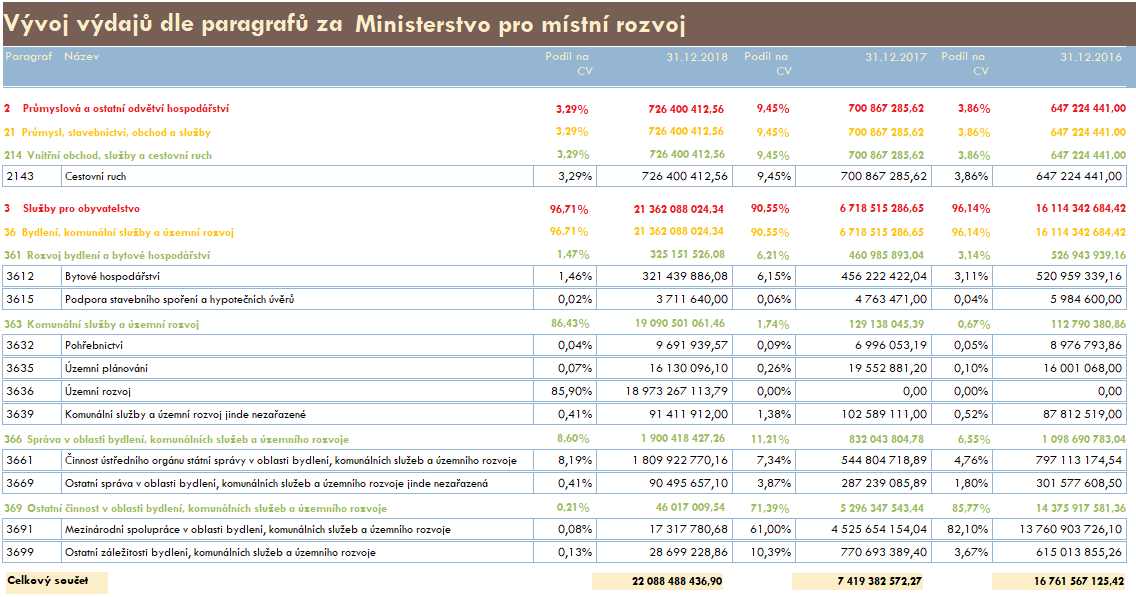 Příloha č. 2Souhrn ekonomických ukazatelůPříloha obsahuje výsledky rozpočtového hospodaření za rok 2018 vykázané v rámci kapitoly 317 MMR na peněžní a akruální bázi, porovnání s výsledky za předchozí rok a pro prohloubení vypovídací schopnosti i s výsledky v delší časové řadě od roku 2014.A. OSS rozpočtové kapitoly 317 MMRTabulka č. 1: OSS v rámci kapitoly 317Zdroj: informační portál MONITOR.Oddíl I. Příjmy v rozpočtové kapitole 317 MMR v letech 2014–2018Tabulka č. 2: Příjmy rozpočtové kapitoly 317 MMR 	(v Kč)Zdroj: informační portál MONITOR.V celém sledovaném období tvoří příjmy MMR (skutečnost) většinu příjmů všech OSS rozpočtové kapitoly 317 MMR (skutečnost). Procentně představují příjmy MMR 99,99 % skutečných příjmů kapitoly 317 MMR. Z tohoto důvodu nejsou podrobněji analyzovány příjmy za OSS PRIVUM a Ústav územního rozvoje.Rozpočtované příjmy kapitoly 317 MMR nebyly v průběhu roku 2018 měněny. Skutečné příjmy byly více než jedenáctkrát vyšší než upravený rozpočet, v absolutním vyjádření byl rozpočet příjmů překročen o 21,99 mld. Kč. Rozhodující část příjmů představovaly příjmy z Národního fondu na společné programy státního rozpočtu a rozpočtu Evropské unie, u nich se jednalo o překročení ve výši 21,95 mld. Kč.Tabulka č. 3: Příjmy MMR 	(v Kč)Zdroj: informační portál MONITOR.Příjmy MMR (skutečnost) byly ve sledovaném období nejvyšší v roce 2014, kdy dosahovaly 25,6 mld. Kč, od té doby klesaly až do roku 2017, kdy dosáhly 5,99 mld. Kč, což představuje minimum sledovaného období. V letech 2016–2018 se schválený rozpočet a rozpočet po změnách rovnají. Při porovnání skutečných příjmů s rozpočtem po změnách lze vidět kolísavou tendenci. V roce 2015 byly skutečné příjmy o téměř 14 mld. Kč nižší než rozpočet po změnách. V roce 2018 naopak skutečnost převýšila rozpočet po změnách o 22 mld. Kč. V porovnání s předchozím rokem došlo ke zvýšení příjmů o 18 mld. Kč.Z hlediska celkového plnění příjmů k rozpočtu po změnách v roce 2018 vykazovaly nejvyšší plnění přijaté transfery, dále pak nedaňové příjmy a v neposlední řadě daňové příjmy. Přijaté transfery obsahovaly významnou část přijatých investičních a neinvestičních transferů z Národního fondu na společné programy státního rozpočtu ČR a rozpočtu Evropské unie. Rozdíl nedaňových příjmů oproti rozpočtu po změnách byl ovlivněn zejména vyšším příjmem z pronájmu nemovitých věcí a ostatního majetku, přijatými nekapitálovými příspěvky a náhradami, příjmy z poskytovaných služeb a výrobků, příjmy z úroků a ze sankčních plateb přijatých od jiných subjektů. Objem daňových příjmů byl ovlivněn vyšším příjmem ze správních poplatků.Kontrolou nebyly v oblasti příjmů zjištěny žádné nesprávnosti.Oddíl II. Výdaje v rozpočtové kapitole 317 MMR v letech 2014–2018Tabulka č. 4: Výdaje rozpočtové kapitoly 317 MMR	(v Kč)Zdroj: informační portál MONITOR.Stejně jako u příjmů jsou i výdaje kapitoly 317 MMR (skutečnost) tvořeny většinově výdaji MMR (skutečnost). Procentně představují výdaje MMR 99,99 % skutečných výdajů kapitoly 317 MMR. Z tohoto důvodu nejsou podrobněji analyzovány výdaje za OSS PRIVUM a Ústav územního rozvoje.Celkový objem výdajů kapitoly 317 MMR se k 31. 12. 2018 snížil oproti schválenému rozpočtu o 133,22 mil. Kč. Snížení rozpočtovaných výdajů bylo ovlivněno přesuny z kapitoly 317 MMR. Současně byl rozpočet výdajů kapitoly 317 MMR částečně navýšen o prostředky přesunuté z kapitol 329 – Ministerstvo zemědělství a 398 – Všeobecná pokladní správa. Ze skutečně vynaložených výdajů kapitoly ve výši 22,11 mld. Kč představovaly běžné výdaje 4,39 mld. Kč a kapitálové výdaje 17,71 mld. Kč.Tabulka č. 5: Výdaje MMR 	(v Kč)Zdroj: informační portál MONITOR.Výdaje MMR (skutečnost) byly ve sledovaném období nejvyšší v roce 2015, kdy dosahovaly 28,59 mld. Kč, od té doby klesaly až do roku 2017, kdy dosáhly 7,42 mld. Kč, což představuje minimum sledovaného období. Při porovnání skutečných výdajů s rozpočtem po změnách lze vidět kolísavou tendenci. V roce 2017 byly skutečné výdaje o 8,57 mld. Kč nižší než rozpočet po změnách. V roce 2018 naopak skutečnost převýšila rozpočet po změnách o 16,61 mld. Kč. V porovnání s předchozím rokem došlo ke zvýšení skutečných výdajů o 14,67 mld. Kč.Přečerpání upraveného rozpočtu výdajů v roce 2018 bylo způsobeno především vysokým čerpáním spolufinancovaných programů státního rozpočtu a rozpočtu EU programového období 2014–2020. Z hlediska objemu ovlivnilo výši výdajů především čerpání v rámci Integrovaného regionálního operačního programu (IROP). Do rozpočtu byly v masivní míře zapojeny a následně čerpány nároky z nespotřebovaných výdajů minulých let.Kontrolou v oblasti výdajů byla zejména zjištěna nesprávná klasifikace běžného výdaje (roční licence) ve výši 7 560 080 Kč položkou rozpočtové skladby 6111 – Programové vybavení namísto položkou 5172 – Programové vybavení. Oddíl III. Porovnání příjmů a výnosů v rozpočtové kapitole 317 MMR v letech 2014–2018Tabulka č. 6: Porovnání příjmů a výnosů za MMR 	(v Kč)Zdroj: informační portál MONITOR.Příjmy a výnosy se ve sledovaném období vyvíjely obdobně. V roce 2014 převyšovaly příjmy výnosy o 6,8 mld. Kč. Další výraznější převýšení příjmů nad výnosy následovalo v roce 2018, a to o 5,65 mld. Kč.Nejvyšší příjmy tvořily v roce 2018 příjmy zatříděné rozpočtovou položkou 4218 – Investiční převody z Národního fondu. Tyto příjmy dosáhly výše 21 541 456 645,73 Kč, tj. 89,37 % celkových příjmů. Druhou největší příjmovou položkou byla rozpočtová položka 
4118 – Neinvestiční převody z Národního fondu. Příjmy zatříděné touto rozpočtovou položkou byly ve výši 2 471 455 479,39 Kč, tj. 10,25 % celkových příjmů.Vývoji příjmů odpovídá vývoj výnosů. Největší podíl výnosů (99,59 %) tvořily v roce 2018 výnosy z transferů, a to zejména zůstatek účtu 675 – Výnosy vybraných ústředních vládních institucí z předfinancování transferů, který dosáhl částky ve výši 18 050 559 645,73 Kč, tj. 97,86 % celkových výnosů. Zbylou část výnosů z transferů tvořil zůstatek na účtu 
671 – Výnosy vybraných ústředních vládních institucí z transferů ve výši 319 393 191,38 Kč, tj. 1,73 % celkových výnosů.V oblasti výnosů MMR bylo za rok 2018 zejména zjištěno, že:MMR o výnosech z titulu předfinancování transferů poskytnutých příspěvkové organizaci Centrum pro regionální rozvoj ČR účtovalo nesprávně na účtu 671 – Výnosy vybraných ústředních vládních institucí z transferů namísto na účtu 675 – Výnosy vybraných ústředních vládních institucí z předfinancování transferů. MMR o přijaté náhradě v minulosti vynaložených nákladů na transfery neúčtovalo výsledkově na účtu 675 – Výnosy vybraných ústředních vládních institucí z předfinancování transferů.V důsledku těchto skutečností MMR v roce 2018 nadhodnotilo zůstatek účtu 671 – Výnosy vybraných ústředních vládních institucí z transferů o 15 952 658,82 Kč a podhodnotilo zůstatek účtu 675 – Výnosy vybraných ústředních vládních institucí z předfinancování transferů o 66 567 669,59 Kč.Oddíl IV. Porovnání výdajů a nákladů v rozpočtové kapitole 317 MMR v letech 2014–2018Tabulka č. 7: Porovnání výdajů a nákladů za MMR	 (v Kč)Zdroj: informační portál MONITOR.Výdaje a náklady se ve sledovaném období vyvíjely téměř totožně. Náklady ve všech letech, kromě roku 2016, lehce převyšují nad výdaji.Většina výdajů byla zatříděna do oddílu rozpočtové skladby 36 – Bydlení, komunální služby a územní rozvoj. V roce 2018 byl poprvé použit paragraf 3636 – Územní rozvoj. Nejvíce výdajů proběhlo právě v rámci tohoto paragrafu, který MMR začalo používat na základě zjištění NKÚ z KA č. 17/08, při které NKÚ konstatoval, že MMR v rozporu s přílohou vyhlášky č. 323/2002 Sb. zatřiďovalo dotace regionálním radám regionů soudržnosti, územním samosprávným celkům a příspěvkovým organizacím nesprávně na paragraf 
3691 – Mezinárodní spolupráce v oblasti bydlení, komunálních služeb a územního rozvoje. V rámci přijatého nápravného opatření MMR od roku 2018 zatřiďuje výdaje z titulu poskytnutí dotace ve prospěch národních subjektů zejména paragrafem 3636 – Územní rozvoj.Zůstatek paragrafu 3636 – Územní rozvoj v roce 2018 tvoří největší část celkových výdajů, a to 18 973 267 113,79 Kč. Oproti roku 2017 došlo k významnému poklesu na paragrafu 
3691 – Mezinárodní spolupráce v oblasti bydlení, komunálních služeb a územního rozvoje o 4,51 mld. Kč a k nárůstu na paragrafu 3661 – Činnost ústředního orgánu státní správy v oblasti bydlení, komunálních služeb a územního rozvoje o 1,27 mld. Kč.Druhým největším paragrafem je ústřední paragraf ministerstva 3661 – Činnost ústředního orgánu státní správy v oblasti bydlení, komunálních služeb a územního rozvoje.Vedle paragrafů v oddílu 36 používá MMR i paragraf 2143 – Cestovní ruch, kterým zatřiďuje například investiční a neinvestiční příspěvky své příspěvkové organizaci CzechTourism.Největší podíl nákladů (92,57 %) tvořily v roce 2018 náklady na transfery, a to zejména zůstatek účtu 575 – Náklady vybraných ústředních vládních institucí na předfinancování transferů, který dosáhl částky 18 358 404 121,96 Kč, tj. 82,16 % celkových nákladů. Zbylou část nákladů na transfery tvořil zejména zůstatek účtu 571 – Náklady vybraných ústředních vládních institucí na transfery ve výši 2 327 595 128,82 Kč, tj. 10,42 % celkových nákladů.Kontrolou bylo zjištěno, že MMR o podílu hrazeného ze státního rozpočtu v souvislosti s poskytováním dotací na projekty v rámci operačního programu Technická pomoc a Integrovaného regionálního operačního programu účtovalo v roce 2018 v celkové výši 659 054 899,73 Kč nesprávně na účtu 575 – Náklady vybraných ústředních vládních institucí na předfinancování transferů namísto na účtu 571 – Náklady vybraných ústředních vládních institucí na transfery. Účet 575 – Náklady vybraných ústředních vládních institucí na předfinancování transferů je vyhláškou č. 410/2009 Sb. určen výhradně k vykazování předfinancování prostředků Evropské unie.V důsledku této skutečnosti MMR v roce 2018 nadhodnotilo zůstatek účtu 575 – Náklady vybraných ústředních vládních institucí na předfinancování transferů o 659 054 899,73 Kč a současně o stejnou částku podhodnotilo zůstatek účtu 571 – Náklady vybraných ústředních vládních institucí na transfery.Oddíl V. Tempa růstu příjmů a výnosů / výdajů a nákladů v rozpočtové kapitole 317 MMRTabulka č. 8: Příjmy a výdaje MMR 	(v Kč)Zdroj: informační portál MONITOR.Tabulka č. 9: Tempo růstu příjmů a výdajů MMRZdroj: výpočet vypracoval NKÚ.Graf č. 1: Porovnání meziročního tempa růstu příjmů a výdajů MMR v období 2015–2018Zatímco do roku 2017 příjmy a výdaje MMR klesaly, v roce 2018 došlo u obou veličin k nárůstu. Příjmy vzrostly o 302,46 %, což v absolutním vyjádření představuje 18 113 948 697,93 Kč. Výdaje MMR vzrostly o 197,71 %, tj. o 14 669 105 864,63 Kč.Tabulka č. 10: Výnosy a náklady MMR 	(v Kč)Zdroj: informační portál MONITOR.Tabulka č. 11: Tempo růstu výnosů a nákladů MMRZdroj: výpočet vypracoval NKÚ.Graf č. 2: Porovnání meziročního tempa růstu výnosů a nákladů MMR v období 2015–2018Zatímco do roku 2017 výnosy i náklady MMR klesaly, v roce 2018 došlo u obou sledovaných veličin k růstu. Výnosy vzrostly o 332,86 %, což v absolutním vyjádření představuje 14 184 199 686,51 Kč. Náklady vzrostly o 196,15 %, tj. o 14 800 362 500,21 Kč.Oddíl VI. Náklady z činnosti, náklady na transfery a výnosy z transferů vykázané MMRTabulka č. 12: Průměrný přepočtený počet zaměstnancůZdroj: IISSP – finanční výkaz ZAM 1-04 U Výkaz o zaměstnanosti regulované vládou.Počet zaměstnanců ve sledovaném období soustavně rostl. Z uvedených údajů vyplývá, že většina zaměstnanců v rámci OSS jsou zaměstnanci MMR. Jelikož nejsou dostupné údaje za OSS PRIVUM, ukazatel OSS bez MMR obsahuje pouze údaje za zbývající OSS ÚÚR. Výrazný růst počtu zaměstnanců je patrný především u příspěvkových organizací.Tabulka č. 13: Náklady na 1 zaměstnance v rozpočtové kapitole 317 MMRZdroj: informační portál MONITOR, IISSP – finanční výkaz ZAM 1-04 U; výpočet vypracoval NKÚ.Vývoj nákladů na 1 zaměstnance kopíruje vývoj nákladů jako takových. Celkové náklady na 1 zaměstnance MMR mezi lety 2015–2017 klesaly ze 46,93 mil. Kč až na 11,63 mil. Kč. Mezi lety 2017–2018 došlo k nárůstu o 21,2 mil. Kč. Mezi největší náklady patřily náklady na transfery, které v roce 2018 tvořily částku ve výši 20,69 mld. Kč a jejichž nárůst nejvíce ovlivnil vývoj nákladů přepočtených na 1 zaměstnance.Výdaje přepočtené na jednoho zaměstnance měly ve sledovaném období stejný vývoj jako náklady přepočtené na jednoho zaměstnance. Výdaje jsou pouze nepatrně nižší.Tabulka č. 14: Náklady z činnosti (položka A.I. výkazu zisku a ztráty) vykázané MMR a OSS v rozpočtové kapitole 317 MMR (bez MMR) 	(v Kč)Zdroj: informační portál MONITOR.Náklady z činnosti MMR vykazují ve sledovaném období kolísavou a spíše rostoucí tendenci. V roce 2018 došlo k meziročnímu růstu o 351 mil. Kč. Náklady z činnosti zbylých dvou OSS ve sledovaném období mírně klesají.Nejvyšší položku nákladů z činnosti MMR tvoří v roce 2018 zůstatek syntetického účtu 
518 – Ostatní služby, tj. 36,46 % nákladů z činnosti, druhou největší skupinou nákladů z činnosti představuje zůstatek účtu 521 – Mzdové náklady, tj. 26,96 % nákladů z činnosti. Další významnější skupiny tvoří zůstatek účtu 551 – Odpisy dlouhodobého majetku s podílem 19,01 % nákladů z činnosti.Nejvyšší podíl účtu 518 – Ostatní služby tvoří náklady na licence a podporu SW, a to 46,86 %. Další významnou položkou jsou náklady v rámci operačního programu Technická pomoc (25,99 %) a datové služby a zpracování dat (8,41 %).Kontrolou bylo zjištěno, že MMR v roce 2018 nesprávně účtovalo o opravách předcházejících účetních období a například opravu v minulosti nadhodnocených nákladů z odpisů provedlo tak, že tyto náklady v účetním období 2018 znovu zaúčtovalo a tím je již potřetí i vykázalo ve svých účetních závěrkách. Tato nesprávnost měla vliv i na významný meziroční (2018 vs. 2017) nárůst vykazovaných nákladů na účtu 551 – Odpisy dlouhodobého majetku a nadhodnocení zůstatku účtu 551 – Odpisy dlouhodobého majetku v roce 2018 o 234 160 354,16 Kč.Kontrolou bylo dále zjištěno, že MMR v roce 2018 mj.:nesprávně účtovalo o nákupu roční licence jako o dlouhodobém nehmotném majetku,nesprávně účtovalo o nákladech, které nepředstavovaly náklady z pořízení drobného dlouhodobého majetku, neboť se jednalo o službu na účtu 558 – Náklady z drobného dlouhodobého majetku,časově nerozlišilo náklady, které se zčásti nebo zcela týkaly následujícího účetního období,nezahrnulo náklady za implementační služby související s pořízením dlouhodobého majetku do pořizovací ceny tohoto majetku a namísto toho o těchto nákladech účtovalo prostřednictvím účtu 518 – Ostatní služby.V důsledku těchto skutečností MMR v roce 2018 nadhodnotilo zůstatek účtu 518 – Ostatní služby o 24 334 388,54 Kč.Tabulka č. 15: Náklady z činnosti přepočtené na 1 zaměstnance vykázané MMR a OSS v rozpočtové kapitole 317 MMR (bez MMR) 	(v Kč)Zdroj: výpočet vypracoval NKÚ.Tabulka č. 16: Náklady na transfery (položka A.III. výkazu ziku a ztráty) a jejich porovnání s celkovými náklady, které vykázalo MMRZdroj: informační portál MONITOR.Ve sledovaném období 2014–2018 vykazovalo náklady na transfery pouze MMR. Vývoj nákladů na transfery odpovídá vývoji celkových nákladů, což je logické, jelikož náklady na transfery představují v průměru za sledované období 91 % všech nákladů a jejich vývoj má největší vliv na vývoj celkových nákladů. V roce 2018 došlo k významnému meziročnímu růstu o 14 449 119 377,57 Kč. Přičemž zůstatek účtu 575 – Náklady vybraných ústředních vládních institucí na předfinancování transferů vzrostl o 14 404 737 604,26 Kč a zůstatek účtu 571 – Náklady vybraných ústředních vládních institucí na transfery vzrostl o 44 381 773,31 Kč.Tabulka č. 17: Náklady na transfery přepočtené na 1 zaměstnance, které vykázalo MMR (v Kč)Zdroj: výpočet vypracoval NKÚ.Vývoj nákladů na transfery přepočtené na jednoho zaměstnance kopíruje vývoj celkových nákladů na transfery.Tabulka č. 18: Výnosy z transferů (položka B.IV. výkazu zisku a ztráty) u MMR	(v Kč)Zdroj: informační portál MONITOR.Ve sledovaném období 2014–2018 vykazovalo výnosy z transferů pouze MMR. Obdobně nákladům na transfery i výnosy z transferů tvoří největší část celkových výnosů MMR, tj. v průměru za celé sledované období tvoří výnosy z transferů 99 %. Jejich vývoj tudíž odpovídá vývoji celkových výnosů.V roce 2018 došlo k významnému meziročnímu růstu o 14 185 162 231,10 Kč. Přičemž zůstatek účtu 675 – Výnosy vybraných ústředních vládních institucí z předfinancování transferů vzrostl o 14 252 918 563,76 Kč a zůstatek účtu 671 – Výnosy vybraných ústředních vládních institucí z transferů se naopak snížil o 67 756 332,66 Kč.V oblasti výnosů MMR bylo za rok 2018 zejména zjištěno, že:MMR o výnosech z titulu předfinancování transferů poskytnutých příspěvkové organizaci Centrum pro regionální rozvoj ČR účtovalo nesprávně na účtu 671 – Výnosy vybraných ústředních vládních institucí z transferů namísto na účtu 675 – Výnosy vybraných ústředních vládních institucí z předfinancování transferů. MMR o přijaté náhradě v minulosti vynaložených nákladů na transfery neúčtovalo výsledkově na účtu 675 – Výnosy vybraných ústředních vládních institucí z předfinancování transferů.V důsledku těchto skutečností MMR v roce 2018 nadhodnotilo zůstatek účtu 671 – Výnosy vybraných ústředních vládních institucí z transferů o 15 952 658,82 Kč a podhodnotilo zůstatek účtu 675 – Výnosy vybraných ústředních vládních institucí z předfinancování transferů o 66 567 669,59 Kč.Oddíl VII. Struktura nákladů u MMR v roce 2017 a 2018Tabulka č. 19: Struktura nákladů MMR v roce 2017 a 2018Zdroj: informační portál MONITOR.Absolutní většinu všech nákladů tvořily v roce 2018 náklady vybraných ústředních vládních institucí na transfery vykazované na SÚ 575 – Náklady vybraných ústředních vládních institucí na předfinancování transferů, s meziročním nárůstem o 30 %, z 52 procentního podílu na všech nákladech na podíl 82 % všech nákladů. Na SÚ 571 – Náklady vybraných ústředních vládních institucí na transfery bylo vykázáno 10 % celkových nákladů, s meziročním dvacetiprocentním poklesem. Náklady z činnosti představovaly v roce 2018 pouze 7 % celkových nákladů.Kromě již výše uvedeného nadhodnocení zůstatku účtů 518 – Ostatní služby o 24 334 388,54 Kč, 551 – Odpisy dlouhodobého majetku o 234 160 354,16 Kč, 575 – Náklady vybraných ústředních vládních institucí na předfinancování transferů o 659 054 899,73 Kč a podhodnocení zůstatku účtu 571 – Náklady vybraných ústředních vládních institucí na transfery o 659 054 899,73 Kč byly v oblasti nákladů za rok 2018 zjištěny tyto další nesprávnosti:MMR účtovalo o tvorbě rezerv na odvod a penále v souvislosti s porušením rozpočtové kázně až v okamžiku, kdy již MMR vznikl konkrétní vyčíslený závazek vůči příslušnému finančnímu úřadu a související náklad z titulu odvodu a penále za porušení rozpočtové kázně vyplývající z pravomocného platebního výměru. V důsledku této skutečnosti MMR nadhodnotilo zůstatek účtu 555 – Tvorba a zúčtování rezerv o 54 245 958 Kč a o stejnou částku podhodnotilo zůstatek účtu 542 – Jiné pokuty a penále.MMR neúčtovalo, resp. účtovalo v nesprávný okamžik, o vyřazení pohledávek z důvodu promlčení či zániku těchto pohledávek a o zrušení vytvořených opravných položek. V důsledku těchto skutečností MMR nadhodnotilo zůstatek účtu 557 – Náklady z vyřazených pohledávek o 3 439 505,83 Kč a podhodnotilo zůstatek účtu 556 – Tvorba a zúčtování opravných položek o 4 367 273,35 Kč.Oddíl VIII. Struktura výdajů z hlediska odvětvového u MMR v roce 2018Tabulka č. 20: Struktura výdajů MMR v roce 2018 z hlediska odvětvového tříděníZdroj: informační portál MONITOR.Ve struktuře výdajů MMR za rok 2018 z hlediska odvětvového třídění se pozitivně projevilo přijaté opatření k nápravě zjištění NKÚ z KA č. 17/08. MMR výdaje z titulu poskytnutí dotace ve prospěch národních subjektů, a tedy výdaje nesouvisející s příspěvky mezinárodním organizacím, s mezinárodními semináři a podobnými akcemi mezinárodní spolupráce již správně klasifikuje zejména paragrafem 3636 – Územní rozvoj namísto paragrafem 
3691 – Mezinárodní spolupráce v oblasti bydlení, komunálních služeb a územního rozvoje.B. Příspěvkové organizace v rozpočtové kapitole 317 MMRTabulka č. 21: PO v rámci kapitoly 317 MMRZdroj: informační portál MONITOR.Tabulka č. 22: Celkové výnosy OSS a PO v kapitole 317 MMR za období 2014–2018 	(v Kč)Zdroj: informační portál MONITOR.Tabulka č. 23: Celkové výnosy PO v rozpočtové kapitole 317 MMR 	(v Kč)Zdroj: informační portál MONITOR.Tabulka č. 24:	Výnosy PO v rozpočtové kapitole 317 MMR – výkaz zisku a ztráty, položka 
B.IV.1 Výnosy vybraných ústředních vládních institucí z transferů (SÚ 671) 	(v Kč)Zdroj: informační portál MONITOR.Tabulka č. 25: Výše příspěvku na provoz PO dle zákona č. 218/2000 Sb. 	(v Kč)Zdroj: ISSP-CSÚIS – výkaz „přehled o rozpočtu SPO – část II“ (údaje ze sloupce Skutečnost minulého roku v Kč).Tabulka č. 26: Podíl výnosů z transferů na celkových výnosech PO kapitoly 317 MMRZdroj: informační portál MONITOR; výpočet vypracoval NKÚ.Tabulka č. 27: Podíl příspěvku na provoz na celkových výnosech POZdroj: CSÚIS, ISSP-CSÚIS – výkaz „přehled o rozpočtu SPO – část II“ (údaje ze sloupce Skutečnost minulého roku v Kč); výpočet vypracoval NKÚ.Tabulka č. 28: Podíl výše příspěvku na provoz na výnosech z transferů PO (účet 671)Zdroj: CSÚIS, ISSP-CSÚIS – výkaz „přehled o rozpočtu SPO – část II“ (údaje ze sloupce Skutečnost minulého roku v Kč), výpočet vypracoval NKÚ.Tabulka č. 29: Porovnání výše příspěvku na provoz s celkovými výnosy a s výnosy z transferů (za všechny PO v rozpočtové kapitole 317 MMR)Zdroj: výpočet vypracoval NKÚ.Tabulka č. 30: Tempo růstu výnosů a příspěvku na provoz PO kapitoly 317 MMRZdroj: výpočet vypracoval NKÚ.5 425 mil. Kčnesprávnosti v účetní závěrce 450 mil. Kčmaterialita (hladina významnosti stanovená pro účetní závěrku)9 %chybovost v provádění předběžné řídicí kontroly(VKS v této oblasti je účinný s mírnými nedostatky)11 mil. Kčnesprávnosti ve výkazu pro hodnocení plnění rozpočtu442 mil. Kčmaterialita(hladina významnosti stanovená pro výkaz pro hodnocení plnění rozpočtu)41 mil. Kčneodůvodněné snížení výnosů ze státního majetku (a tím i příjmů státního rozpočtu)Při kontrole byly zjištěny nesprávnosti s významným dopadem na ÚZ. Nejvýznamnější nesprávnosti byly způsobeny tím, že MMR:vedlo nesprávné účetnictví, když o nákladech z titulu poskytnutí dotace ze státního rozpočtu účtovalo na účtu 575 – Náklady vybraných ústředních vládních institucí na předfinancování transferů namísto na účtu 571 – Náklady vybraných ústředních vládních institucí na transfery. Tento systémový nedostatek byl vyčíslen v částce 659 mil. Kč a měl dopad na správnost vykázaných zůstatků výkazu zisku a ztráty, tj. účtu 
571 – Náklady vybraných ústředních vládních institucí na transfery a 575 – Náklady vybraných ústředních vládních institucí na předfinancování transferů;vedlo nesprávné účetnictví, když nesprávně účtovalo o opravách předcházejících účetních období. Tento systémový nedostatek byl vyčíslen v částce 453 mil. Kč a měl dopad na správnost vykázaných zůstatků rozvahy a výkazu zisku a ztráty, tj. zejména účtu 013 – Software, 401 – Jmění účetní jednotky, 408 – Opravy předcházejících účetních období a účtu 551 – Odpisy dlouhodobého majetku;meziročně významně navýšilo významnost pro účtování na podrozvahových účtech, čímž došlo k významné neúplnosti na účtu 956 – Ostatní dlouhodobé podmíněné závazky z transferů, 986 – Dlouhodobé podmíněné závazky ze soudních sporů, správních řízení a jiných řízení a 945 – Dlouhodobé podmíněné úhrady pohledávek z přijatých zajištění minimálně ve výši 1 537 mil. Kč a k vykázání informací v příloze ÚZ, které nebyly srovnatelné, srozumitelné a spolehlivé;vedlo neúplné účetnictví, když neúčtovalo o vzniku významných podmíněných závazků z titulu existujících soudních sporů. Tento nedostatek byl vyčíslen v částce 288 mil. Kč a měl dopad na správnost vykázaného zůstatku přílohy, tj. účtu 986 – Dlouhodobé podmíněné závazky ze soudních sporů, správních řízení a jiných řízení;vedlo nesprávné účetnictví, když účtovalo o tvorbě rezerv až v okamžiku, kdy již MMR vznikl konkrétní vyčíslený závazek vyplývající z pravomocného platebního výměru a související náklad z titulu odvodu a penále za porušení rozpočtové kázně. Tento systémový nedostatek byl vyčíslen v částce 209 mil. Kč a měl dopad na správnost vykázaných zůstatků rozvahy a výkazu zisku a ztráty, tj. účtů 441 – Rezervy, 347 – Závazky k vybraným ústředním vládním institucím, 542 – Jiné pokuty a penále a 555 – Tvorba a zúčtování rezerv;vedlo nesprávné účetnictví, když v přehledu o změnách vlastního kapitálu vykázalo poskytování peněžních prostředků zřízeným příspěvkovým organizacím a odvod vratek dotací a likvidačního zůstatku na bankovní účet MF jako změnu příslušnosti hospodařit s majetkem státu či jako vznik nebo zánik vlastnického práva státu podle zákona č. 219/2000 Sb., o majetku České republiky a jejím vystupování v právních vztazích (dále také „zákon o majetku“). Tento systémový nedostatek byl vyčíslen v částce 208 mil. Kč a měl dopad na správnost vykázaných zůstatků přehledu o změnách vlastního kapitálu, tj. položky A.I.1. Změna, vznik nebo zánik příslušnosti hospodařit s majetkem státu a položky A.I.6. Ostatní. Uvedené nesprávnosti měly významný vliv na účetní závěrku Ministerstva pro místní rozvoj sestavenou k 31. prosinci 2018. Z tohoto důvodu vyhodnotil NKÚ informace v rozvaze, ve výkazu zisku a ztráty, v přehledu o změnách vlastního kapitálu a v příloze na uvedených položkách/účtech jako nespolehlivé. V rozsahu ostatních informací podává účetní závěrka Ministerstva pro místní rozvoj sestavená k 31. prosinci 2018 věrný a poctivý obraz předmětu účetnictví a finanční situace účetní jednotky dle právních předpisů upravujících vedení účetnictví pro některé vybrané účetní jednotky.NKÚ nezjistil žádné skutečnosti svědčící o tom, že údaje předkládané Ministerstvem pro místní rozvoj pro hodnocení plnění státního rozpočtu za rok 2018 by nebyly tříděny ve všech významných ohledech v souladu s vyhláškou č. 323/2002 Sb., o rozpočtové skladbě.Vnitřní kontrolní systém v oblasti provádění řídicí kontroly před vznikem a po vzniku závazku byl účinný jen s mírnými nedostatky. Na vzorku operací byla kontrolou zjištěna 9% chybovost. Vnitřní kontrolní systém v oblasti zajištění spolehlivosti informací na výstupu byl účinný pouze v omezeném rozsahu. V ÚZ byly kontrolou zjištěny významné nesprávnosti. Ve dvou případech byly zjištěny závažné nedostatky při nakládání s majetkem státu. Vnitřní kontrolní systém byl v těchto případech neúčinný, neboť těmto nedostatkům nezabránil, neidentifikoval je a ani je neodstranil.UkazatelČástka v KčAktiva netto13 218 036 428,64Pasiva13 218 036 428,64Náklady22 345 950 217,52Výnosy18 445 477 243,67Výsledek hospodaření běžného účetního období3 900 472 973,85Položka výkazuPoložka výkazuČástka v KčP.I.2.Jiný drobný dlouhodobý hmotný majetek10 944 303,63P.I.3.Vyřazené pohledávky20 358 020,71P.II.1.Krátkodobé podmíněné pohledávky z předfinancování transferů34 723 123,20P.IV.4.Dlouhodobé podmíněné pohledávky z jiných smluv166 014 108,04P.IV.10.Dlouhodobé podmíněné úhrady pohledávek z přijatých zajištění8 805 065 274,74P.V.1.Dlouhodobé podmíněné pohledávky z předfinancování transferů13 958 121,25P.V.4.Dlouhodobé podmíněné závazky ze zahraničních transferů25 211 344,33P.V.6.Ostatní dlouhodobé podmíněné závazky z transferů45 523 553 519,66P.VII.4.Dlouhodobé podmíněné závazky z jiných smluv1 015 700 538,31P.VII.14.Dlouhodobé podmíněné závazky ze soudních sporů, správních řízení a jiných řízení1 685 566 530,22UkazatelČástka v KčPříjmy (skutečnost celkem)24 102 853 346,68Výdaje (skutečnost celkem)22 088 488 436,90Nesprávnost v účetní závěrceNesprávnost v účetní závěrceVýkazCelková nesprávnostCELKOVÁ NESPRÁVNOST V ÚČETNÍ ZÁVĚRCE5 424 572Rozvaha3 912 020Výkaz zisku a ztráty890 234Přehled o peněžních tocích6 482Přehled o změnách vlastního kapitálu208 033Příloha účetní závěrky (podrozvahové účty)407 803IČOÚčetní jednotka66002222Ministerstvo pro místní rozvoj49534874PRIVUM60556552Ústav územního rozvojeRozpočet20142015201620172018Schválený rozpočet8 982 588 974,0012 361 216 701,008 693 011 093,0011 287 037 819,002 115 486 308,00Rozpočet po změnách11 395 999 974,0037 141 501 466,008 693 011 093,0011 287 037 819,002 115 486 308,00Skutečnost25 602 628 965,9923 397 984 623,8014 682 794 326,165 991 798 946,0124 105 684 275,51Rozpočet20142015201620172018Schválený rozpočet8 982 588 974,0012 361 216 701,008 693 011 093,0011 287 037 819,002 115 486 308,00Rozpočet po změnách11 395 999 974,0037 141 501 466,008 693 011 093,0011 287 037 819,002 115 486 308,00Skutečnost25 600 290 343,0823 396 011 216,3514 680 641 273,375 988 904 648,7524 102 853 346,68Rozpočet20142015201620172018Schválený rozpočet11 710 878 652,0014 793 393 355,0013 407 358 628,0015 984 813 699,005 625 941 186,00Rozpočet po změnách14 927 834 451,0041 161 741 203,0015 291 039 467,0016 014 552 433,005 492 711 551,00Konečný rozpočet26 539 867 979,2455 725 607 210,3941 357 619 305,0537 089 440 965,0934 680 404 111,78Skutečnost20 216 267 627,0328 615 288 911,3116 782 229 299,227 439 773 838,6422 108 471 397,97Rozpočet20142015201620172018Schválený rozpočet11 710 878 652,0014 771 511 977,0013 385 430 154,0015 970 709 618,005 611 762 764,00Rozpočet po změnách14 904 500 787,2641 137 762 881,0015 269 791 829,0015 990 462 130,005 473 614 230,85Konečný rozpočet26 514 585 578,5055 699 697 529,8941 336 034 066,0537 063 954 680,0734 655 093 485,78Skutečnost20 191 698 996,6928 591 199 447,5216 761 567 125,427 419 382 572,2722 088 488 436,90Ukazatel20142015201620172018Příjmy (skutečnost)25 600 290 343,0823 396 011 216,3514 680 641 273,375 988 904 648,7524 102 853 346,68Výnosy celkem18 798 718 760,8024 455 415 530,1017 314 439 643,984 261 277 557,1618 445 477 243,67Ukazatel20142015201620172018Výdaje (skutečnost)20 191 698 996,6928 591 199 447,5216 761 567 125,427 419 382 572,2722 088 488 436,90Náklady celkem19 876 165 705,0928 770 786 338,9216 753 286 469,797 545 587 717,3122 345 950 217,52Ukazatel20142015201620172018Příjmy celkem25 600 290 343,0823 396 011 216,3514 680 641 273,375 988 904 648,7524 102 853 346,68Výdaje celkem20 191 698 996,6928 591 199 447,5216 761 567 125,427 419 382 572,2722 088 488 436,90Tempo růstu 
(absolutní změna)2015–20142016–20152017–20162018–2017Příjmy (v Kč)-2 204 279 126,73-8 715 369 942,98-8 691 736 624,6218 113 948 697,93Výdaje (v Kč)8 399 500 450,83-11 829 632 322,10-9 342 184 553,1514 669 105 864,63Tempo růstu v % (relativní změna), (((x+1)-x)/x)*1002015/20142016/20152017/20162018/2017Příjmy-8,61 %-37,25 %-59,21 %302,46 %Výdaje41,60 %-41,38 %-55,74 %197,71 %Ukazatel20142015201620172018Výnosy celkem18 798 718 760,8024 455 415 530,1017 314 439 643,984 261 277 557,1618 445 477 243,67Náklady celkem19 876 165 705,0928 770 786 338,9216 753 286 469,797 545 587 717,3122 345 950 217,52Tempo růstu 
(absolutní změna)2015–20142016–20152017–20162018–2017Výnosy celkem (v Kč)5 656 696 769,30-7 140 975 886,12-13 053 162 086,8214 184 199 686,51Náklady celkem (v Kč)8 894 620 633,83-12 017 499 869,13-9 207 698 752,4814 800 362 500,21Tempo růstu v % (relativní změna), (((x+1)-x)/x)*1002015/20142016/20152017/20162018/2017Výnosy celkem30,09 %-29,20 %-75,39 %332,86 %Náklady celkem44,75 %-41,77 %-54,96 %196,15 %Organizace20142015201620172018MMR584613613649681OSS vč. MMR614641632664696OSS bez MMR3028191515PO232266375518600Celkem za kapitolu 317 MMR8469071 0071 1821 296Org.Ukazatel20142015201620172018OSS vč. MMRNáklady celkem (v Kč)19 903 215 567,6428 797 795 714,9616 776 171 578,427 567 534 324,1022 366 360 336,25OSS vč. MMRPočet zaměstnanců614641632664696OSS vč. MMRNáklady na 1 zaměstnance (v Kč)32 415 660,5344 926 358,3726 544 575,2811 396 889,0432 135 575,20MMRNáklady celkem (v Kč)19 876 165 705,0928 770 786 338,9216 753 286 469,797 545 587 717,3122 345 950 217,52MMRPočet zaměstnanců584613613649681MMRNáklady na 1 zaměstnance (v Kč)34 034 530,3246 934 398,6027 329 994,2411 626 483,3932 813 436,44OSS bez MMRNáklady celkem (v Kč)27 049 862,5527 009 376,0422 885 108,6321 946 606,7920 410 118,73OSS bez MMRPočet zaměstnanců3028191515OSS bez MMRNáklady na 1 zaměstnance (v Kč)901 662,09964 620,571 204 479,401 463 107,121 360 674,58Organizace20142015201620172018MMR1 389 586 267,781 259 543 476,241 446 028 928,931 308 565 886,471 659 463 850,20OSS bez MMR27 049 862,5527 009 376,0422 885 108,6321 946 606,7920 410 118,73Organizace20142015201620172018MMR2 379 428,542 054 720,192 358 937,892 016 280,262 436 804,48OSS bez MMR901 662,09964 620,571 204 479,401 463 107,121 360 674,58Org.Ukazatel20142015201620172018MMRNáklady na transfery (v Kč)18 485 835 079,4827 510 658 761,4115 307 162 320,486 236 879 873,2120 685 999 250,78MMRNáklady celkem (v Kč)19 876 165 705,0928 770 786 338,9216 753 286 469,797 545 587 717,3122 345 950 217,52MMRPodíl transferových nákladů k celkovým nákladům v %93,01 %95,62 %91,37 %82,66 %92,57 %Organizace20142015201620172018MMR31 653 827,1944 878 725,5524 970 901,019 609 984,4030 375 916,67Organizace20142015201620172018MMR18 667 214 668,7124 389 012 536,1617 211 400 288,454 184 790 606,0118 369 952 837,11Pol. VZZNázev položky VZZSÚČástka v roce 2017(v Kč)Částka v roce 2018(v Kč)Podíl v roce 2017Podíl v roce 2018A.NÁKLADY CELKEM-7 545 587 717,3122 345 950 217,52100 %100 %A.I.Náklady z činnosti-1 308 565 886,471 659 463 850,2017 %7 %A.II.Finanční náklady-141 957,63487 116,540 %0 %A.III.Náklady na transfery-6 236 879 873,2120 685 999 250,7883 %93 %A.III.1.Náklady vybraných ústředních vládních institucí na transfery5712 283 213 355,512 327 595 128,8230 %10 %A.III.3.Náklady vybraných ústředních vládních institucí na předfinancování transferů5753 953 666 517,7018 358 404 121,9652 %82 %A.IV.Náklady ze sdílených daní a poplatků-0,000,000 %0 %A.V.Daň z příjmů-0,000,000 %0 %Rozpočtový paragraf č.Schválený rozpočet (v Kč)Skutečnost (v Kč)Podíl rozpočtového paragrafu č. na celkových výdajích – schválený rozpočet Podíl rozpočtového paragrafu č. na celkových výdajích – skutečnost3636001 949 586 774,0018 973 267 113,7934,74 %85,90 %3661002 442 387 247,001 809 922 770,1643,52 %8,19 %214300607 438 184,00726 400 412,5610,82 %3,29 %361200300 459 027,00321 439 886,085,35 %1,46 %363900111 920 112,0091 411 912,001,99 %0,41 %366900111 851 420,0090 495 657,101,99 %0,41 %3699007 000 000,0028 699 228,860,12 %0,13 %36910047 620 000,0017 317 780,680,85 %0,08 %36350020 000 000,0016 130 096,100,36 %0,07 %3632009 000 000,009 691 939,570,16 %0,04 %3615004 500 000,003 711 640,000,08 %0,02 %Celkem5 611 762 764,0022 088 488 436,90100,00 %100,00 %IČOÚčetní jednotka04095316Centrum pro regionální rozvoj České republiky65993870Centrum pro regionální rozvoj ČR49277600Česká centrála cestovního ruchuOrganizace20142015201620172018OSS bez MMR2 337 983,831 973 407,452 153 052,792 938 516,266 651 766,83MMR18 798 718 760,8024 455 415 530,1017 314 439 643,984 261 277 557,1618 445 477 243,67PO1 024 440 916,78700 732 090,95774 122 443,77912 360 556,501 047 361 180,71IČOÚčetní jednotka201420152016201720184095316Centrum pro regionální rozvoj České republikyx94 440 468,45327 269 099,12465 667 452,52558 990 270,0565993870Centrum pro regionální rozvoj ČR163 128 313,63xxxx49277600Česká centrála cestovního ruchu861 312 603,15606 291 622,50446 853 344,65446 693 103,98488 370 910,66CelkemCelkem1 024 440 916,78700 732 090,95774 122 443,77912 360 556,501 047 361 180,71IČOÚčetní jednotka201420152016201720184095316Centrum pro regionální rozvoj České republikyx92 948 502,15324 396 784,60464 944 481,51558 784 719,0765993870Centrum pro regionální rozvoj ČR159 747 588,56xxxx49277600Česká centrála cestovního ruchu727 002 643,88570 998 281,38426 716 621,80440 947 747,53479 026 492,39CelkemCelkem886 750 232,44663 946 783,53751 113 406,40905 892 229,041 037 811 211,46IČOÚčetní jednotka201420152016201720184095316Centrum pro regionální rozvoj České republikyx8 781 647,8171 263 090,0085 854 831,0977 423 418,4565993870Centrum pro regionální rozvoj ČR37 417 045,00xxxx49277600Česká centrála cestovního ruchu387 057 129,00359 531 099,00348 935 154,00350 699 898,00350 568 226,00Celkem424 474 174,00368 312 746,81420 198 244,00436 554 729,09427 991 644,45IČOÚčetní jednotka201420152016201720184095316Centrum pro regionální rozvoj České republikyx98,42 %99,12 %99,84 %99,96 %65993870Centrum pro regionální rozvoj ČR97,93 %xxxx49277600Česká centrála cestovního ruchu84,41 %94,18 %95,49 %98,71 %98,09 %Podíl výnosů z transferů PO v rozpočtové kapitole 
317 MMR na celkových výnosech těchto POPodíl výnosů z transferů PO v rozpočtové kapitole 
317 MMR na celkových výnosech těchto PO86,56 %94,75 %97,03 %99,29 %99,09 %IČOÚčetní jednotka201420152016201720184095316Centrum pro regionální rozvoj České republikyx9,30 %21,78 %18,44 %13,85 %65993870Centrum pro regionální rozvoj ČR22,94 %xxxx49277600Česká centrála cestovního ruchu44,94 %59,30 %78,09 %78,51 %71,78 %Podíl výše příspěvku na provoz na celkových výnosech POPodíl výše příspěvku na provoz na celkových výnosech PO41,43 %52,56 %54,28 %47,85 %40,86 %IČOÚčetní jednotka201420152016201720184095316Centrum pro regionální rozvoj České republikyx9,45 %21,97 %18,47 %13,86 %65993870Centrum pro regionální rozvoj ČR23,42 %xxxx49277600Česká centrála cestovního ruchu53,24 %62,97 %81,77 %79,53 %73,18 %Podíl výše příspěvku na provoz na výnosech z transferů PO (účet 671)Podíl výše příspěvku na provoz na výnosech z transferů PO (účet 671)47,87 %55,47 %55,94 %48,19 %41,24 %Ukazatel20142015201620172018Příspěvek na provoz / celkové výnosy41,43 %52,56 %54,28 %47,85 %40,86 %Příspěvek na provoz / výnosy z transferů47,87 %55,47 %55,94 %48,19 %41,24 %Tempo růstu (absolutní změna)2015–20142016–20152017–20162018–2017Výnosy celkem (v Kč)-323 708 825,8373 390 352,82138 238 112,73135 000 624,21Výnosy transferové (účet 671) v Kč-222 803 448,9187 166 622,87154 778 822,64131 918 982,42Příspěvek na provoz (v Kč)-56 161 427,1951 885 497,1916 356 485,09-8 563 084,64Tempo růstu v % (relativní změna), (((x+1)-x)/x)*1002015/20142016/20152017/20162018/2017Výnosy celkem-31,60 %10,47 %17,86 %14,80 %Výnosy transferové (účet 671)-25,13 %13,13 %20,61 %14,56 %Příspěvek na provoz-13,23 %14,09 %3,89 %-1,96 %